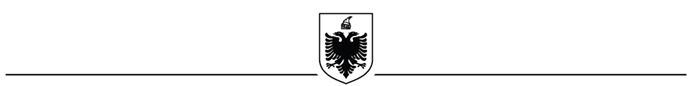 REPUBLIKA E SHQIPERISEAGJENCIA E PROKURIMIT PUBLIKDOKUMENTAT STANDARDE TË PROCEDURËS ME NEGOCIIM PA SHPALLJE PARAPRAKE TË NJOFTIMIT TË KONTRATËSSHËRBIME Për ofrimin e shërbimit te lavanderise dhe hotelerise për pacientet e hospitalizuar ne pavionet e Qendres Spitalore Universitare “Nene Tereza”, per 42 dite me kusht ndërprerje me lidhjen e kontratës baze”,(Afati 42 dite nga data e nënshkrimit të kontratës, me kusht qe kontrata qe do te lidhet me fituesin e kesaj procedure prokurimi te nderpritet menjehere me lidhjen e kontrates se sherbimeve per proceduren baze me te njejtin objekt prokurimi te shpallur nga Agjensia e Blerjeve te Perqendruara me REF-30830-07-18-2019) Fondi Limit: 30 806 411 (tridhjete million e teteqind e gjashte mije e katerqind e njembedhjete)                        leke pa Tvsh dhe 36 967 693 (tridhjete gjashte milion e nëntëqind e gjashtëdhjetë e                        shtate   mije e gjashtëqind e nëntëdhjete e tre ) leke me TVSh.Numri i Referencës: REF-43519-11-14-2019I.    NJOFTIMI I KONTRATËSSeksioni 1.  Autoriteti Kontraktor1.1	Emri dhe adresa e autoritetit kontraktorEmri 			Qendra Spitalore Universitare “Nene Tereza” TiranëAdresa			Rruga e Dibres Nr. 372, TiraneTel/Fax		+355 42 362 627/ Fax: +355 42 363 644E-mail			arjola.balliu@qsut.gov.alFaqja e Internetit	www.qsut.gov.al1.2	Lloji i autoritetit kontraktor:1.3	Kontratë në kuadrin e një Marrëveshjeje të veçantë ndërmjet Shqipërisë dhe një Shteti tjetërSeksioni 2      Objekti i kontratës2.1      Numri i referencës së procedures REF-43519-11-14-20192.2 Lloji i “Kontratave Publike për Shërbime”2.3 	Përshkrim i shkurtër i kontratës      1.   Fondi limit  30 806 411 (tridhjete million e teteqind e gjashte mije e katerqind e              njembedhjete)  leke pa TvshBurimi i Financimit Buxheti i shtetit per vitin 20193.Objekti  i kontratës ” Për ofrimin e shërbimit te lavanderise dhe hotelerise për pacientet e hospitalizuar ne pavijonet e Qendres Spitalore Universitare Nene Tereza”, per 42 dite me kusht ndërprerje me lidhjen e kontratës baze”,(Afati 42 dite nga data e nënshkrimit të kontratës, me kusht qe kontrata qe do te lidhet me fituesin e kesaj procedure prokurimi te nderpritet menjehere me lidhjen e kontrates se sherbimeve per proceduren baze me te njejtin objekt prokurimi te shpallur nga Agjensia e Blerjeve te Perqendruara me REF-30830-07-18-2019)2. 4	Kohëzgjatja e kontratës ose afati kohor për ekzekutimin:  
             Kohëzgjatja në muaj  ose ditë 42ose duke filluar nga  //  me përfundim në  //2.5	Vendi i kryerjes së shërbimeve, objekti i kontratës:            Qendra Spitalore Universitare “Nene Tereza”,2.6	Ndarja në Lote:  
Nëse po, 2.7	Përshkrim i shkurtër i loteve (Objekti  dhe fondi limit i loteve) 1_____________________________________________________________________________2.____________________________________________________________________________3.____________________________________________________________________________etj.Një Ofertues mund të aplikojë për [një lot], [disa lote], [të gjitha lotet]. Për çdo lot paraqitet një ofertë e veçantë.2.8	Opsionet:  Numri i rinovimeve të mundshme (nëse ka): Ose: nga  në   2.9	Do të pranohen variantet:  2.9.1       Do të pranohet nenkontraktimi:  Nese do te lejohet nenkontraktimi, te specifikohet perqindja e lejuar per nenkontraktim: ____Autoriteti kontraktor do t’i beje pagesa te drejperdrejte nenkontraktorit:Shenime te tjera ___________________________________________________________________________________2.10. Gjatë procesit të prokurimit në fushën e Teknologjisë të Informacionit dhe Komunikimit (TIK) janë përdorur standartet e përgatitura nga Agjencia Kombëtare e Shoqerisë së Informacionit:2.11. Gjatë procesit të prokurimit në fushën e Teknologjisë të Informacionit dhe Komunikimit (TIK), në rastin kur standardet janë të pa-aplikueshme, është marrë miratimi paraprak nga Agjencia Kombëtare e Shoqërisë së Informacionit:
Seksioni 3             Informacioni ligjor, ekonomik, financiar dhe teknik   Kriteret e Pranimit sipas shtojcës 7.3.2 Sigurimi i Ofertës: (i zbatueshëm vetëm në rastin e procedurave të prokurimit me vlerë më të lartë se kufiri i lartë monetar, në rast se kërkohet nga autoriteti kontraktor)Operatori Ekonomik paraqet  Formularin e Sigurimit të Ofertës, kur kërkohet, sipas Shtojcës 3.  Vlera e kërkuar e sigurimit të ofertës është _________ Lekë (shuma e shprehur në fjalë).Në rastet e dorëzimit të ofertës për Lote, vlera e sigurimit të ofertës, kur kërkohet, për secilin nga Lotet është si më poshtë:Loti 1   ______ Lekë Loti 2   ______ LekëSeksioni 4             Procedura4.1 Lloji i procedurës:  Me negocim pa shpallje paraprake të njoftimit 4.2   Procedurë prokurimi e rishpallurNëse është procedurë e rishpallur të plotësohen të dhënat identifikuese të procedurës së anuluar:a) Numri i referencës në sistemin e prokurimit elektronik të procedurës së prokurimi të anulluar _______________________________________________________________________________b) Objekti i prokurimit të procedurës së prokurimi të anulluar ______________________________ c) Fondi limit i procedurës së prokurimi të anulluar4.3 Kjo procedurë prokurimi zhvillohet si vijon:Autoriteti Kontraktor u dërgon ftesë për pjesëmarrje kandidatëve të përzgjedhur për të marrë pjesë në këtë procedurë prokurimi. Kandidatët e ftuar do të dorëzojnë dokumentacionin e kërkuar, në adresën dhe brenda afatit kohor të përcaktuar në DT, si afati i fundit për dorëzimin e tyre. Autoriteti Kontraktor do të shqyrtojë dokumentacionin e dorëzuar dhe do të vlerësojë nëse kandidatët plotësojnë kriteret e përcaktura në dokumentat e tenderit. 4.2	Kriteret e përzgjedhjes së fituesit:  
A)    çmimi më i ulët   OseB)oferta ekonomikisht më e favorshme  lidhur me rëndësinë:  Çmimi  pikë                                           etj.  pikë Autoriteti Kontraktor duhet të specifikojë pikët për çdo kriter vlerësimi të vendosur.4.3	Afati kohor për dorëzimin e ofertave:  
Data: 18.11.2019 (dd/mm/vvvv)   Ora: 10.00Vendi:app.gov.alKur oferta kërkohet të paraqitet me mjete elektronike operatorët ekonomikë duhet të dorëzojnë ofertën në mënyrë elektronike në faqen zyrtare të APP-së, www.app.gov.al4.4	Afati kohor për hapjen e ofertave:  
Data: 18.11.2019 (dd/mm/vvvv)   Ora: 10.00Vendi: app.gov.alInformacioni mbi ofertat e paraqitura me mjete elektronike duhet t’i komunikohet të gjithë atyre Operatorëve Ekonomikë që kanë dorëzuar oferta.4.5	Periudha e vlefshmërisë së ofertave: 150 (e shprehur në ditë)4.6	Gjuha (-ët) për hartimin e ofertave:  
Seksioni 5                    Informacione plotësuese5.1	Dokumenta me pagesë (i zbatueshëm vetëm për procedurat që nuk zhvillohen me mjete elektronike):Nëse PoKy çmim mbulon kostot aktuale të kopjimit dhe shpërndarjes së DT tek Operatorët Ekonomikë. Operatorët Ekonomikë të interesuar kanë të drejtë të kontrollojnë DT para blerjes së tyre. 5.2     Informacione shtesë (vendi, zyra, mënyrat për tërheqjen e dokumentave të tenderit) __________________________________________________________________________________________________________________________________________________________________________________________________________________________________________Data e shpërndarjes së këtij njoftimi	14.11.2019II.	 UDHËZIME PËR OPERATORËT EKONOMIKËSeksioni 1. Hartimi i ofertës1.1 	Ofertuesit janë të detyruar të përgatisin ofertat, në përputhje me kërkesat e përcaktuara në këto DT. Ofertat që nuk përgatiten në përputhje me këto DT do të refuzohen si të papranueshme.1.2 	Ofertuesi përballon kostot që lidhen me përgatitjen dhe dorëzimin e ofertës së tij. Autoriteti Kontraktor nuk është përgjegjës për këto kosto. 1.3 	Për procedurat e prokurimit që zhvillohen në rrugë shkresore, origjinali i ofertës duhet të shtypet ose të shkruhet me bojë qe nuk fshihet. Të gjitha fletët e ofertes duhet të lidhen së bashku dhe të numerizohen. Të gjitha fletët e ofertës, përveç literaturës së pandryshueshme e të printuar duhet të pajisen me iniciale ose të nënshkruhen nga Personi(-at) e autorizuar. Çdo ndryshim në ofertë duhet të jetë i lexueshëm dhe i firmosur nga Personat e Autorizuar. 1.4   Në rast të ofertave të paraqitura nga një bashkim operatorësh ekonomikë, oferta duhet të  shoqërohet me Prokurën/autorizimin me Shkrim për Personat e Autorizuar që do të përfaqësojnë bashkimin gjatë procedurës së prokurimit.Në rast të ofertave për shërbime shtesë ose shërbime të reja nga bashkimi i operatorëve, me të cilin autoriteti kontraktor ka lidhur kontratën fillestare, oferta duhet të shoqërohet me vetëdeklarim me shkrim nga secili prej anëtarëve të këtij bashkimi, për të siguruar autoritetin kontraktor që ky bashkim operatorësh është ende i vlefshëm.  1.5	Operatori ekonomik, mban përgjegjësi për të gjithë dokumentacionin e paraqitur si pjesë e ofertës. Në rast verifikimi të përmbajtjes së dokumentacionit të paraqitur, apo të vetëdeklarimeve, kur përmbajtja e tyre nuk rezulton e  vërtetë, operatori ekonomik ndodhet në kushtet e parashikuara në nenin 13, pika 3, gërma (a) të LPP-së.1.6 	Oferta duhet të përfshijë dokumentat e mëposhtëm:Formulari i Ofertës Ekonomike sipas Shtojcës 2 të DT. Dokumentat dhe vërtetimet e kërkuara në Shtojcën 7.Deklaratë për paraqitje oferte të pavarur sipas Shtojcës 2/1 të DTc)   Dokumentat që lidhen me objektin  e prokurimit (skica, projekte, etj)___________ ,___________ ,___________ .ç)  (opsion) variantin teknik (nëse parashikohet )  Nje operator ekonomik duhet te paraqese vetem nje oferte.Me plotesimin e Shtojcës “Deklaratë mbi garantimin Zbatueshmerise se  Dispozitave Ligjore ne Marredheniet e Punes„, operatori ekonomik pranon se ka kontrata pune me çdo punëmarrës dhe që respekton të drejtat e punëmarrësve, sipas dispozitave të Kodit të Punës (ku përfshihen edhe të drejtat e gruas shtatzënë, gruas që sapo ka lindur dhe/ose gruas me fëmijë në gji, të parashikuara në nenet 104, 105, 105/a, 106, 108 dhe 115, dhe të legjislacionin të punës në tërësi.1.7 	Fshehtësia e procesit sipas nenit 25 të LPP-së.1.8 	Për procedurat e prokurimit, që zhvillohen në rrugë shkresore, Operatorët Ekonomikë duhet të dorëzojnë vetem ofertën origjinale të futur në një zarf jotransparent, te mbyllur, të vulosur dhe firmosur me emrin dhe adresën e Ofertuesit dhe të shënuar: “Ofertë për kryerjen e __________shërbimeve; Nr e Njoftimit të _______________ “MOS E HAPNI, ME PËRJASHTIM TË RASTEVE KUR ËSHTË I PRANISHËN KOMISIONI I VLERËSIMIT TË OFERTËS, DHE JO PARA ___________ (dd/mm/vv)    orës ______”.Kur oferta kërkohet të paraqitet me mjete elektronike, operatorët ekonomike duhet të dorëzojnë ofertën në mënyrë elektronike në faqen zyrtare të APP-së,  www.app.gov.al. 1.9	Për procedurat e prokurimit, që zhvillohen në rrugë shkresore, ofertuesit mund të modifikojnë ose të tërheqin ofertat e tyre, me kusht që ky modifikim ose tërheqje të kryhet para afatit kohor përfundimtar për paraqitjen e ofertave. Si modifikimet, ashtu edhe tërheqjet duhet t’i komunikohen Autoritetit Kontraktor me shkrim para datës së fundit për dorëzimin e ofertave. Zarfi që përmban deklaratën e Ofertuesit duhet të shënohet përkatësisht: “MODIFIKIM OFERTE” ose “TËRHEQJE OFERTE”.Kur oferta kërkohet të paraqitet me mjete elektronike, ofertuesi mund te modifikojë në cdo kohë ofertën deri para afatit kohor përfundimtar për hapjen (dorëzimin) e ofertave pa patur nevojë për ndonjë komunikim me autoritetin kontraktor, pasi veprimet kryhen në llogarinë e tij, në faqen zyrtare te APP-së,  www.app.gov.al.Seksioni 2   Përllogaritja e ofertës ekonomike2.1 	Operatori Ekonomik duhet të plotësojë Formularin e Ofertës ekonomike bashkangjitur me këto DT, duke përcaktuar shërbimet që do të ekzekutohen dhe çmimin e tyre.2.2 	Të gjitha çmimet duhet të kuotohen në Monedhën Shqiptare (Lek), duke përfshirë edhe tatimet që zbatohen por pa përfshirë TVSH. Nëse çmimet kuotohen në një monedhë të huaj, atëherë ato duhet të kthehen në Lekë Shqiptare sipas kursit zyrtar të këmbimit të Bankës së Shqipërisë, në datën në të cilën është dërguar për publikim njoftimi i kontratës dhe duhet të ruhen në atë kurs deri në skadimin e periudhës së vlefshmërisë së ofertës.2.3 	Ofertuesi duhet të shënojë në Formularin e Ofertës Ekonomike çmimet totale të ofertës të të gjitha Sherbimeve, pa TVSH. Vlera e TVSH-së, kur aplikohet, i shtohet çmimit të dhënë dhe përbën vlerën totale të ofertës nese shpallet fitues. 2.4 	Përveç kur Dokumentat e Tenderit e parashikojnë ndryshe, çmimet e dhëna nga Ofertuesi duhet të jenë të fiksuar përgjatë ekzekutimit të kontratës dhe nuk duhet t’i nënshtrohen asnjë ndryshimi në asnjë aspekt. Oferta e paraqitur me çmim të ndryshueshëm, dhe që nuk është në përputhje me këtë paragraf, do të refuzohet nga Autoriteti Kontraktor si e papranueshme.  2.5 	Sigurimi i Ofertës, kur kërkohet, duhet të dorëzohet bashkë me ofertën, para skadimit të afatit kohor për dorëzimin e ofertave. Mospajtimi me kërkesat për sigurimin e ofertës do të ketë si pasojë refuzimin e ofertes.  2.6 	Sigurimi i Ofertës mund të dorëzohet në një nga format e mëposhtme:a) garanci bankare  b) garanci sigurimiFormulari i sigurimit të ofertës duhet të nënshkruhet nga lëshuesi (Banka, kompania e sigurimit, etj) dhe duhet të dorëzohet bashkë me ofertën para hapjes së ofertave, përndryshe oferta do të refuzohet.            Dokumentat si më sipër duhet të jenë të vlefshëm përgjatë gjithë periudhës së vlefshmërisë së ofertës. Në rastin kur sigurimi i ofertës ka formën e një garancie bankare, Autoriteti Kontraktor ia rikthen ofertuesve sigurimin përkatës brenda 15 ditëve nga nënshkrimi i kontratës.2. 7	Periudha e Vlefshmërisë së OfertësPeriudha e vlefshmërisë së ofertës fillon që nga momenti i hapjes së ofertave. Në çdo rast, të paktën pesë ditë përpara përfundimit të afatit kohor për vlefshmërinë e ofertave, Autoriteti Kontraktor mund t’i kërkojë Ofertuesit me shkrim të zgjasë periudhën e vlefshmërisë, deri në një datë të caktuar. Ofertuesi mund t’a refuzojë këtë kërkesë me shkrim pa humbur të drejtën për rimbursim të sigurimit të ofertës, kur ka një tillë. Ofertuesi që bie dakord të zgjasë periudhën e vlefshmërisë së ofertës njofton Autoritetin Kontraktor me shkrim, dhe  paraqet një sigurim oferte të zgjatur, nëse ka pasur një të tillë. Oferta nuk mund të modifikohet. Nëse Ofertuesi nuk i përgjigjet kërkesës së bërë nga Autoriteti Kontraktor lidhur me zgjatjen e periudhës së vlefshmërisë së ofertës, ose nuk e pranon kërkesën në fjalë, ose nuk  paraqet një sigurim të zgjatur të ofertës, kur kërkohet, atëherë Autoriteti Kontraktor do të refuzojë ofertën.2. 8       Veprimet e jashtëligjshme sipas Nenit 26 të LPP-sëSeksioni  3     Vlerësimi i ofertave 3.1       Kriteret e përzgjedhjes	(Opsioni 1) Çmimi më i ulët  i ofertës së kualifikuar.Kontrata do t’i akordohet atij Ofertuesi që ka ofruar çmimin më ulët  të ofertës.(Opsioni 2) Oferta ekonomikisht më e favorshme.        Të gjitha kriteret e vendosura për vlerësimin e ofertave duhet të jenë sa më objektive dhe të shprehen në shifra. Në çdo rast kur kriteret janë më shumë se një, pesha e kriterit të çmimit nuk do të jetë më pak se 50 pikë. Pikët maksimale, që do të marrë një ofertë do t ë jenë 100.         Formula me të cilën do të llogariten pikët e ofertuesve në këtë rast është:  Po= Pk1+Pk2+Pk3+.....Ku:Po -  jane pikët totale të ofertës së vlerësuarPk1/Pk2/Pk3/... -  jane pikët për çdo kriter të vlerësuarPikët për çdo kriter përllogariten sipas formulës:Pk1= Vmink1 x Pmaxk1/Ok1Pk1 _____    Pikët e kriterit që vlerësohetVmin k1       Vlera e më e ulët e kriterit që vlerësohetPmaxk1        Pikët maksimale që i jepen kriterit që vlerësohetOk1              Treguesi i ofertës për kriterin që vlerësohetSqarimSi kriter vlerësimi duhet të përzgjidhet vetëm njëri prej opsioneve. Plotësimi i të dy opsioneve e bën procedurën të pavlefshme.3.2      Korrigjimi i gabimeve dhe pjesët e hequra3.2.1 Autoriteti Kontraktor korrigjon ato gabime në ofertë, që janë thjesht të një natyre aritmetike, nëse gabimi zbulohet gjatë shqyrtimit të ofertave. Autoriteti Kontraktor e njofton menjëherë Ofertuesin në fjalë me një njoftim me shkrim/elektronik mbi çdo korrigjim të tillë dhe mund të vazhdojë me ndryshimin e gabimit, me kusht që Ofertuesi t’a ketë miratuar këtë komunikim që i është bërë. Nëse Ofertuesi refuzon të pranojë korrigjimin e propozuar, atëherë oferta do të refuzohet, pa konfiskim të sigurimit të ofertës, nëse ekziston një e tillë.   3.2.2 	Gabimet në llogaritjen e çmimit do të korrigjohen nga Autoriteti Kontraktor, si  më poshtë:  - në rast se ka mospërputhje ndërmjet shumave të shprehura në shifra dhe atyre në fjalë, atëherë do të mbizotërojnë shumat e shprehura në fjalë, me përjashtim të rasteve kur shuma në fjalë lidhet me një gabim aritmetik; - nëse ka mospërputhje ndërmjet çmimit njësi dhe vlerës së përgjithshme që merret nga shumëzimi i çmimit njësi dhe sasisë, atëherë do të mbizotërojë çmimi njësi, dhe rrjedhimisht duhet të korrigjohet shuma në total, nëse ka një gabim në një shumë total, që korrespondon me mbledhjen ose zbritjen e nëntotaleve, atëherë do të mbizotërojë nëntotali dhe totali duhet të korrigjohet. Shumat e korrigjuara në këtë mënyrë janë të detyrueshme për ofertuesin. Nëse ofertuesi nuk i pranon ato, atëherë oferta e tij do të refuzohet Ofertat me gabime aritmetike refuzohen, kur shumat absolute të të gjitha korrigjimeve janë më shumë se ±2% e vlerës së ofertës ekonomike të ofruar. 3.3      Ofertat anomalisht të ulëta3.3.1   Nëse oferta e dorëzuar, rezulton anomalisht e ulët në lidhje me shërbimet e ofruara, atëherë Autoriteti Kontraktor i kërkon Ofertuesit në fjalë të justifikojë çmimin e ofruar. Nëse Ofertuesi nuk arrin të japë një justifikim që të bindë Autoritetin Kontraktor, atëherë ky i fundit ka të drejtë të refuzojë ofertën. 3.3.2   Oferta do të cilësohet anomalisht e ulët sipas përcaktimit të bërë në nenin 66 të Kreut VII të RrPP.Në rastin kur janë të vlefshme dy ose më pak oferta, në përputhje me nenin 56, të LPP-së, oferta vlerësohet anomalisht e ulët kur ajo është ulur më shumë se 25 përqind e fondit limit të përllogaritur. Në rastin kur janë të vlefshme tre ose më shumë oferta, në përputhje me nenin 56 të LPP-së, oferta vlerësohet anomalisht e ulët nëse vlera e saj do të jetë më e vogël se 85 përqind e mesatares së ofertave  të vlefshme.Nëse një apo disa oferta vlerësohen si anomalisht të ulëta, komisioni i vlerësimit të ofertave duhet të kërkojë sqarime nga ofertuesit, përpara se të marrë vendim për kualifikimin ose jo të tyre, në përputhje me nenin 56 të LPP.Në çdo rast ofertuesi ka detyrimin të argumentojë dhe dokumentojë me prova shkresore sqarimet mbi elementin/elementët e veçantë të ofertës, në përputhje me kërkesat e nenit 56 të LPP.Formula që do të zbatohet për të cilësuar një ofertë anomalisht të ulët, në rastin kur ka tre ose më shumë oferta të vlefshme është si më poshtë:O – 	OfertaMO – 	Mesatarja e Ofertave të vlefshmen – 	Numri i Ofertave të vlefshmeZM – 	Zbritja e MundshmeMO = O1 + O2 + O3 + … On / nZM = 85 % MoVlera e Ofertës që vlerësohet  <ZM........... , si rrjedhim Oferta është Anomalisht e UlëtNë rastin kur kriter vlerësimi është përzgjedhur oferta ekonomikisht më e favorshme, do të verifikohet nëse ofertat janë anomalisht të ulëta vetëm nëse oferta e klasifikuar me pikët më të larta e ka ofertën ekonomike me vlerën më të ulët.Seksioni 4. 	Nënshkrimi i kontratës4.1       Njoftimi i fituesitAutoriteti Kontraktor njofton Ofertuesin fitues, përmes dërgimit të njoftimit të fituesit, siç parashikohet në Shtojcën 13. Një kopje e këtij njoftimi publikohet në Buletinin e Njoftimeve Publike, siç kërkohet në Nenin 58 të LPP-së. 4.2       Sigurimi i kontratës4.2.1 	Autoriteti Kontraktor kërkon sigurim për ekzekutimin e kontratës. Shuma e sigurimit për ekzekutimin e kontratës do të jetë 10 % e vlerës së kontratës. Formulari i Sigurimit të Kontratës, sipas Shtojcës 18 të DT, duhet të nënshkruhet dhe të dorëzohet para nënshkrimit të kontratës. 4.2.2 	Sigurimi për ekzekutimin e kontratës mund të dorëzohet në një nga format e mëposhtme:a) garanci bankareb) garanci sigurimiKy formular nuk përdoret nga autoritetet kontraktore në rastin e prokurimit të kontratave sektoriale.4.3       Njoftimi i kontratës së nënshkruarNë pajtim me RrPP, pas nënshkrimit të kontratës, autoriteti kontraktor dërgon një njoftim në APP për publikim në Buletinin e Njoftimeve Publike. Shënim: Autoritetet kontraktore nuk duhet të ndërhyjnë për të bërë asnjë lloj ndryshimi në dokumentat e tenderit nga pika 1 në pikën 4.III. 	SHTOJCATShtojcat e mëposhtme janë pjesë përbërëse e DT:Shtojca 1:        Formulari i Ftesës për PjesëmarrjeShtojca 2: 	Formulari i Ofertës EkonomikeShtojca 2/1:     Deklaratë për paraqitje oferte të pavarurShtojca 3: 	Formulari i Sigurimit të Ofertës (nëse kërkohet)Shtojca 4: 	Formulari i Informacionit KonfidencialShtojca 5: 	Deklaratë mbi përmbushjen e specifikimeve teknike dhe termave të referencësShtojca 6: 	Deklarata mbi Konfliktin e interesitShtojca 7: 	Formular për Vërtetimin e Kualifikimit/pjesëmarrjesShtojca 8: 	Deklaratë mbi përmbushjen e Kritereve të Përgjithshme Shtojca 8/1:    Deklaratë mbi garantimin e zbatueshmërisë së dispozitave ligjore në marrëdhëniet e                         punësShtojca 9:        Specifikimet teknikeShtojca 10:	Shërbimet dhe grafiku i ekzekutimitShtojca 11:	Termat e ReferencësShtojca 12: 	Njoftim standard për kandidatin/ofertuesin e skualifikuar  Shtojca 13: 	Formulari i Njoftimi të Fituesit Shtojca 14: 	Kushtet e Përgjithshme të KontratësShtojca 15: 	Kushtet e Vecanta të KontratësShtojca 16:      Formulari i Njoftimit të Kontratës së NënshkruarShtojca 17:      Formulari i Njoftimit të Kontratës së Nënshkruar për publikim në Buletinin e                        Njoftimeve PublikeShtojca 18:      Formulari i Sigurimit të KontratësShtojca 19      Formulari i anulimit të procedurësShtojca 1(Shtojcë për t’u plotësuar nga autoriteti kontraktor)FORMULARI I FTESËS PËR PJESËMARRJE(Vetëm për kandidatët e përzgjedhur në fazën e II)[Data]Për : [Emri dhe adresa e ofertuesit të përzgjedhur]____________________________________________Procedura e Prokurimit: ______________________________Duke iu referuar procedurës së lartpërmendur, ju ftojmë për të marrë  në këtë procedurë.Rrjedhimisht, jeni i lutur të paraqisni pranë [këtij autoriteti kontraktor] Emri 		___________________________________________Adresa		___________________________________________ofertën tuaj, duke marrë parasysh se:Afati kohor për dorëzimin e ofertave është :Data, ora dhe adresaData   //  (dd/mm/vvvv)	Ora: 	Adresa  	Kur oferta kërkohet të paraqitet me mjete elektronike operatorët ekonomikë duhet të dorëzojnë ofertën në mënyrë elektronike në faqen zyrtare të APP-së, www.app.gov.alAfati kohor për hapjen e ofertave është: Data, ora dhe adresaData   //  (dd/mm/vvvv)	Ora: 	Adresa  	Informacioni mbi ofertat e,  paraqitura me mjete elektronike duhet t’i komunikohet të gjithë atyre Operatorëve Ekonomikë që kanë dorëzuar oferta.Gjuha(-ët) për hartimin e ofertave janë:Shqip                            Anglisht  Tjetër ________________________Kriteret e përzgjedhjes së fituesit janë :A) Çmimi më i ulët    	oseB) Oferta ekonomikisht më e favorshme   ( kriteret siç paraqiten në dokumentat e tenderit)     Jemi në pritje të ofertës suaj.[Titullari i autoritetit kontraktor]Shtojca 2(Shtojcë për t’u plotësuar nga operatori ekonomik]FORMULARI I OFERTËS EKONOMIKE[Data]Emri i Ofertuesit_____________________Për: [Emri dhe adresa e autoritetit kontraktor]* * *Procedura e prokurimit: [lloji i procedurës] Përshkrim i shkurtër i kontratës: [ objekti]Publikimi (nëse zbatohet): Buletini i Njoftimeve Publike [Data] [Numri]/ Nr.Referencës në faqen e APP-se* * *Duke iu referuar procedurës së lartpërmendur, ne, të nënshkruarit, deklarojmë se:Çmimi total i ofertës sonë është [monedha dhe vlera e ofertës]; pa TVSH;Çmimi total i ofertës sonë është [monedha dhe vlera e ofertës]; me TVSHNënshkrimi i ofertuesit ______________Vula                              ______________Shënim:1. 	Çmimet duhet të shprehen në Monedhën ____( e kërkuar në dokumentat e tenderit ) Shtojca 2/1[Shtojcë për t’u plotësuar nga Operatori Ekonomik]DEKLARATËPër paraqitje Oferte të PavarurE operatorit ekonomik pjesëmarrës në procedurën e prokurimit publik që do të zhvillohet në datë:_________________; nga Autoriteti Kontraktor: __________________; me objekt: _____________________; me fond limit: __________________.Unë i nënshkruari _____________________, me cilësinë e përfaqësuesit të operatorit ekonomik__________________, në mbështetje të nenit 1 të Ligjit Nr. 9643, datë 20.11.2006 “Për prokurimin publik”, të ndryshuar si dhe në mbështetje të Ligjit Nr.9121/2003 “Për mbrojtjen e konkurrencës”, bëj këtë deklarim dhe garantoj se deklaratat e mëposhtme janë të vërteta dhe të  plota  në çdo aspekt:Unë vërtetoj, në interes të:__________________________që:(Emri i operatorit ekonomik) Unë kam lexuar dhe kuptuar përmbajtjen e kësaj Deklarate;Unë kuptoj që oferta e paraqitur do të s’kualifikohet dhe/ose përjashtohet nga pjesëmarrja në prokurimet publike, nëse kjo Deklaratë vërtetohet se nuk është e  plotë dhe / ose e saktë në çdo aspekt;Unë jam i autorizuar nga Ofertuesi të firmos këtë Deklaratë dhe të paraqes ofertë në interes të Ofertuesit;Çdo person, firma e të cilit shfaqet në dokumentacionin e ofertës,është i autorizuar nga Ofertuesi për të përgatitur dhe për të nënshkruar ofertën në interes të Ofertuesit;Për qëllim të kësaj deklarate dhe ofertës së paraqitur, unë kuptoj që fjala “konkurrentë” nënkupton çdo operator tjetër ekonomik, të ndryshëm  nga Ofertuesi, të paraqitur ose jo si bashkim operatorësh ekonomik, që:paraqesin një ofertë në përgjigje të Njoftimit të Kontratës dhe/ose të Ftesës për Ofertë, të bërë nga Autoriteti Kontraktor;është një ofertues potencial, i cili bazuar në kualifikimin, aftësitë ose përvojat e tij, mundet të dorëzojë një ofertë në përgjigje, të Njoftimit të Kontratës dhe/ose të Ftesës për Ofertë. Ofertuesi deklaron se: (kliko një nga alternativat e mëposhtme):Ofertuesi ka përgatitur ofertën e tij në mënyrë të pavarur, pa u konsultuar, pa komunikuar dhe pa bërë marrëveshje apo pa rënë dakord me asnjë konkurrent tjetër;					Ofertuesi është konsultuar, ka komunikuar, ka bërë marrëveshje me një ose më shumë konkurrentë në lidhje me këtë procedurë prokurimi. Ofertuesi deklaron se në dokumentet bashkangjitur, në detajet e kësaj oferte, janë përfshirë emrat e konkurrentëve, natyra dhe shkaqet e konsultimit, komunikimit, marrëveshjes apo angazhimit (rasti i bashkimit të operatorëve ekonomikë ose nënkontraktimit).			Në veçanti, pa kufizuar paragrafët 6. a) dhe 6. b), të përmendur më lart, nuk ka pasur konsultime, komunikime, kontratë apo marrëveshje me ndonjë konkurrent në lidhje me:çmimet ; metodat, faktorët ose formulat e përdorura për llogaritjen e çmimit;qëllimin apo vendimin për të paraqitur apo jo një ofertë; ose,paraqitjen e një oferte që nuk i plotëson specifikimet e kërkesës për ofertë.   Përveç kësaj, nuk ka pasur konsultime, komunikime, marrëveshje apo kontrata me ndonjë konkurrent në lidhje me cilësinë, sasinë, specifikimet apo dërgesa të veçanta të produkteve apo shërbimeve të cilat lidhen me prokurimin në fjalë, përveç se kur janë deklaruar sipas paragrafit të mësipërm 6. b).Kushtet e ofertës nuk u janë bërë të njohura dhe as nuk do t’u bëhen të njohura me qëllim nga Ofertuesi konkurrentëve të tjerë, në çdo mënyrë qoftë, para datës dhe kohës së hapjes zyrtare të ofertave, shpalljes fitues dhe lidhjes së kontratës, vetëm nëse kërkohet me ligj ose nëse deklarohen në mënyrë specifike sipas paragrafit 6.b).________________________________________________________________(Emri dhe Firma e Personit të Autorizuar për Përfaqësim të Ofertuesit)_________________                                                   ______________________(Titulli sipas pozicionit në punë) (Data)Shtojca 3[Letër me logon e Bankës / Kompanisë së Sigurimeve][ Shtojcë për t’u paraqitur nga operatori ekonomik, kur kërkohet nga autoriteti kontraktor]FORMULARI I SIGURIMIT TË OFERTËS [Data_______]Për: [Emri dhe adresa e autoritetit kontraktor]Në emer të: [Emri dhe adresa e ofertuesit të siguruar]Procedura e prokurimit [lloji i procedurës]Përshkrim i shkurtër i kontratës: [ objekti]Publikimi (nëse zbatohet): Buletini i Njoftimeve Publike [Data] [Numri], Nr.references ne faqen e APP-se Duke iu referuar procedurës së lartpërmendur, ne vërtetojmë se [emri i ofertuesit të siguruar] ka derdhur një depozitë pranë [emri dhe adresa e bankës / kompanisë së sigurimit] me një vlerë prej [monedha dhe vlera, e shprehur në fjalë dhe shifra] si kusht për sigurimin e ofertës, dorëzuar nga operatori i lartpërmendur ekonomik.Marrim përsipër të transferojmë në llogarinë e [emri i autoritetit kontraktor] vlerën e siguruar, brenda 15 (pesëmbëdhjetë) ditëve nga kërkesa juaj e thjeshtë dhe e parë me shkrim, pa kërkuar shpjegime, me kusht që kjo kërkesë të përmendë mos-përmbushjen e njërit nga kushtet e mëposhtme:Ofertuesi e ka tërhequr ose ka ndryshuar ofertën, pas afatit përfundimtar për paraqitjen e ofertave ose para afatit përfundimtar, nëse është përcaktuar kështu në dokumentat e tenderit;Ofertuesi ka refuzuar nënshkrimin e kontratës se prokurimit kur autoriteti kontraktor e kerkon një gjë të tillë;Ofertuesi nuk ka paraqitur sigurimin e kontratës, ku oferta është shpallur fituese ose nuk ka plotësuar ndonjë kusht tjetër përpara nënshkrimit të kontrates së përcaktuar në dokumentat e tenderit.Ky Sigurim është i vlefshëm për periudhën e specifikuar në [njoftimin e kontratës ose ftesën për tender].[Përfaqësuesi i bankës / kompanisë së sigurimit]Shtojca 4[ Shtojcë për t’u plotësuar nga operatori ekonomik]LISTA E INFORMACIONIT KONFIDENCIAL (Shënoni më poshtë informacionin që dëshironi të mbahet konfidencial) KUJDESÇdo e dhënë, që nuk është regjistruar si e dhënë konfidenciale, do të konsiderohet se titullari i këtyre të drejtave ka dhënë vetë pëlqimin për dhënien e informacionit përkatës dhe Autoriteti Kontraktor nuk mban asnjë përgjegjësi për publikimin  e këtij informacioni.Nuk përbën sekret tregtar informacioni, që duhet të bëhet publik në bazë të ligjit, që lidhet me shkeljen e ligjit, apo që duhet të publikohet në bazë të praktikave të mira tregtare e parimeve të etikës tregtare. Përhapja e këtij informacioni vlerësohet e ligjshme, nëse nëpërmjet këtij akti synohet të mbrohet interesi publik. Përfaqësuesi i ofertuesitNënshkrimiV ulaShtojca 5[ Shtojcë për t’u plotësuar nga Operatori Ekonomik]DEKLARATË MBI PËRMBUSHJEN E SPECIFIKIMEVE TEKNIKEDeklaratë e operatorit ekonomik pjesëmarrës në procedurën e prokurimit publik, që do të zhvillohet në datë _________________ nga Autoriteti Kontraktor________________ me objekt ____________ me fond limit __________.Unë i nënshkruari _______________,me cilësinë e ________ të personit juridik _______________deklaroj  se:Përmbushim të gjitha specifikimet teknike, të përcaktuara në dokumentat e tenderit dhe e vërtetojmë këtë me çertifikata e dokumenta (nëse kërkohen nga autoriteti kontraktor), të dorëzuar bashkë me këtë deklaratë.Data e dorëzimit të deklaratës  ________________Përfaqësuesi i ofertuesitNënshkrimiV ulaShtojca 6[ Shtojcë për t’u plotesuar nga Operatori Ekonomik]DEKLARATË Mbi konfliktin e interesave Deklaratë e operatorit ekonomik pjesëmarrës në procedurën e prokurimit publik që do të zhvillohet në datë _________________ nga Autoriteti Kontraktor________________ me objekt ____________ me fond limit __________.Konflikt i interesit është gjendja e konfliktit ndërmjet detyrës publike dhe interesave privatë të një zyrtari, në të cilën ai ka interesa privatë, të drejpërdrejtë ose të tërthortë që ndikojnë, mund të ndikojnë ose duket sikur ndikojnë në kryerjen në mënyrë të padrejtë të detyrave dhe përgjegjësive të tij publike. Në zbatim të nenit 21 pika 1 e Ligjit Nr. 9367, datë 07.04.2005, kategoritë e zyrtarëve përcaktuar në Kreun III, Seksioni II, që iu ndalohet në mënyrë absolute të përfitojnë në mënyrë të drejtpërdrejtë ose të tërthortë nga lidhja e kontratave me një palë një institucion publik janë: -	Presidenti i Republikës, Kryeministri, zvkryeministri, ministrat, ose zvministrat, Deputetet, Gjyqtarët e Gjykatës Kushtetuese, Gjyqtarët e Gjykatës së Lartë, Kryetari i Kontrollit të Lartë të Shtetit, Prokurori i Përgjithshëm, Gjyqtarët e Prokurorët  në nivelin e Gjykatës së Shkallës së Parë e në atë të Apelit, Avokati i Popullit, Anëtari i Komisionit Qendror të Zgjedhjeve, Anëtari i Këshillit të Lartë të Drejtësisë, Inspektori i Përgjithshëm i Inspektoratit të Lartë të Deklarimit dhe Kontrollit të Pasurive dhe Konfliktit të Interesave, Anëtarët e Enteve Rregullatore, (Këshilli i Mbikqyrjes i Bankës së Shqipërisë, përfshirë Guvernatorin dhe Zv/Guvernatorin; të konkurrencës, telekomunikacionit; energjisë; furnizimit me ujë; të sigurimeve; letrave me vlerë; mediave), Sekretarët e Përgjithshëm të institucioneve qendrore si dhe çdo zyrtar tjetër, në çdo institucion publik, që është të paktën i barazvlefshëm për nga pozicioni me drejtorët e përgjithshëm, titullarët e institucioneve të administratës publike që nuk janë pjesë e shërbimit civil.            Për zyrtarët e nivelit të mesëm drejtues sipas nenit 31, dhe për zyrtarët e parashikuar në nenin 32 të kreut të III, seksioni 2 të këtj ligji, ndalimi sipas pikës 1 të këtij neni, për shkak të interesave private të zyrtarit, të përcaktuara në këtë pikë zbatohet vetëm në lidhjen e kontratave në fushën e territorit dhe të juridiksionit të institucionit, ku punon zyrtari. Ky ndalim zbatohet edhe kur palë është një institucion i varësisë.Kur zyrtari është në funksionin e kryetarit a të nënkryetarit të bashkisë, komunës ose të këshillit të qarkut, të anëtarit të këshillit përkatës ose është zyrtar i nivelit të lartë drejtues të një njësie të qeverisjes vendore, ndalimi për shkak të interesave privatë të zyrtarit, të përcaktuara në këtë pikë, zbatohet vetëm në lidhjen e kontratave, sipas rastit, me bashkinë, komunën ose këshillin e qarkut, ku zyrtari ushtron këto funksione. Ky ndalim zbatohet edhe kur palë në kontratë është një institucion publik, në varësi të kësaj njësie (neni 21 pika 2 e Ligjit Nr. 9367, datë 07.04.2005). Ndalimet e përcaktuara në nenin 21 pika 1, 2 të Ligjit Nr. 9367, datë 07.04.2005, me përjashtimet përkatëse, zbatohen në të njëjtën masë edhe për personat e lidhur me zyrtarin që në kuptim të këtij ligji janë bashkëshorti/ja, bashkëjetuesi, fëmijë në moshë madhorë, prindërit e zyrtarit të bashkëshortit/es dhe bashkëjetuesit/es.Unë i nënshkruari _____________________, me cilësinë e përfaqësuesit të personit juridik _______________deklaroj nën përgjegjësinë time personale se:Jam në dijeni të kërkesave dhe ndalimeve të përcaktuara në Ligjin Nr. 9367, datë 07.04.2005 “Për parandalimin e konfliktit të interesave në ushtrimin e funksioneve publike” i ndryshuar, si dhe në aktet nënligjore të nxjerra në zbatim të tij nga Inspektorati i Lartë i Deklarimit dhe Kontrollit të Pasurive si dhe të Ligjit Nr. 9643, datë 20.11.2006 “Për prokurimin publik”, i ndryshuar. Në përputhje me to deklaroj se asnjë zyrtar i përcaktuar në Kreun III, Seksioni II te Ligjit Nr. 9367, datë 7.4.2005, dhe në këtë deklaratë, nuk zotëron interesa private në mënyrë të drejtpërdrejtë ose të tërthortë me personin  juridik që unë përfaqësoj.Data e dorëzimit të deklaratës  ________________Emri,   Mbiemri,   Nënshkrimi  ____________________________VulaShtojca 7[ Shtojcë për t’u plotesuar nga Autoriteti Kontraktor]1. KRITERET E PËRGJITHSHME TË PRANIMIT/KUALIFIKIMITOfertuesi duhet të deklarojnë se:a)  Është i regjistruar në Qendrën Kombëtare të Biznesit dhe ka në fushën e veprimtarisë objektin e prokurimit. Në rastin kur ofertuesi është një organizatë jofitimprurëse, duhet të deklarojë se është i regjistruar si person juridik, sipas Ligjit Nr.8788, datë 07.05.2001 “Për Organizatat jo Fitimprurëse”.b)   nuk është në proces falimentimi (statusi aktiv) ,c)   nuk është dënuar për shkelje penale, në përputhje me Nenin 45/1 të LPP, ç)  nuk është dënuar me vendim të gjykatës së formës së prerë, për vepra që lidhen  me veprimtarinë profesionale.d) ka paguar të gjitha detyrimet për pagimin e tatimeve e të kontributeve të sigurimeve shoqërore, sipas legjislacionit në fuqi.Nëse gjuha e përdorur në procedurë është gjuha shqipe, atëherë dokumentat në gjuhë të huaj duhet të shoqërohen me një përkthim të noterizuar në gjuhën shqipe.Në rastet e bashkimit të operatorëve ekonomikë, çdo anëtar i grupit duhet të dorëzojë vetëdeklaratën e lartpërmendur.		Kriteret e Përgjithshme për Pranim, nuk duhet të ndryshohen nga Autoritetet Kontraktore. Këto kritere duhet të plotësohen me dorëzimin e vetëdeklaratës me shkrim të subjektit, në ditën e hapjes së ofertës, sipas Shtojcës 8*.Shenim*Ne kete shtojce duhet te vendosen te dhenat e operatorit ekonomik si emri, mbiemri, atësia, amësia, ditëlindja, vendlindja me qellim verifikimin e tyre ne Rregjistrin Elektronik te Gjendjes Gjyqesore sipas nenit 45/1 te LPP dhe Njoftimit te APP dhe Ministrise se  Drejtesise Nr.1155prot. date 01.02.2019 Në çdo rast, autoriteti kontraktor ka të drejtë të kryejë verifikimet e nevojshme mbi vërtetësinë e informacionit të deklaruar nga operatori ekonomik si më sipër.Vec kesaj, nëse oferta dorëzohet nga një bashkim operatorësh ekonomikë, duhet të dorëzohen:a.   Marrëveshja e noterizuar sipas së cilës bashkimi i operatorëve ekonomikë është krijuar zyrtarisht; b.    Prokura e posaçme. KRITERET E VEÇANTA TË KUALIFIKIMITI.  Ofertuesi duhet të dorëzojë: a.   Formulari i Ofertës Ekonomike/ Shtojca 2:b.  Deklaratë për paraqitje oferte të pavarur/ Shtojca 2/1:     c. Deklaraten mbi Konfliktin e Interesit sipas Shtojcës 6.c. Deklaraten mbi permbushjen e specifikimeve teknike sipas Shtojcës 5.ç.Deklaratë mbi garantimin e zbatueshmërisë së dispozitave ligjore në marrëdhëniet e punës  sipas   Shtojca 8/1;d.Vërtetimin që konfirmon shlyerjen e të gjitha detyrimeve të maturuara të energjisë elektrike të kontratave të energjisë që ka operatori ekonomik që është i regjistruar në Shqipëri.Mosshlyerja e detyrimeve të energjisë elektrike përbën shkak për skualifikimin e operatorit ekonomik, përveç rastit kur rezulton se detyrimet e papaguara të energjisë elektrike, të konfirmuara në vertetimin e lëshuar nga furnizuesi, janë në proces ankimi në gjykatë. Furnizuesi i energjisë elektrike është i detyruar që ta lëshojë këtë vërtetim jo më vonë se 5 (pesë) ditë nga data e depozitimit të kërkesës nga operatori ekonomik.2. Për të provuar përmbushjen e kapaciteteve të mëposhtme, Ofertuesi duhet të dorëzojë:3.	Për kapacitetin ligjor/profesional : Operatori ekonomik duhet të paraqesë Certifikatë që vërteton cilësinë e menaxhimit të shoqerisë, ISO 9001 (e vlefshme). Çertifikata të jetë e lëshuar nga një organ i vlerësimit të konformitetit i akredituar nga organizmi kombëtar i akreditimit ose organizma ndërkombëtar akreditues të njohura nga Republika e Shqipërisë.Operatori ekonomik duhet të paraqesë Certifikatë qe vërteton cilësinë e menaxhimit te shëndetit dhe sigurisë ne pune  ISO 18001 (e vlefshme) ose ISO 45001 (e vlefshme). Çertifikata të jetë e lëshuar nga një organ i vlerësimit të konformitetit i akredituar nga organizmi kombëtar i akreditimit ose organizma ndërkombëtar akreditues të njohura nga Republika e Shqipërisë.Operatori ekonomik duhet te paraqesë Certifikatë për Sisteme të menaxhimit të mjedisit ISO 14001(e vlefshme). Certifikata të jetë e lëshuar nga një organ i vlerësimit të konformitetit i akredituar nga organizmi kombëtar i akreditimit ose organizma ndërkombëtar akreditues të njohura nga Republika e Shqipërisë.Operatori ekonomik duhet te paraqesë Çertifikatё e vlefshme qё vёrteton sistemin e kontrollit të Biokontaminimit SSH EN 14065:2016 / UNI ENI 14065. Çertifikata të jetë e lëshuar nga një organ i vlerësimit të konformitetit i akredituar nga organizmi kombëtar i akreditimit ose organizma ndërkombëtar akreditues të njohura nga Republika e Shqipërisë.Në rastin e bashkimit të operatorëve ekonomik, sipas nenit 74 te VKM-914 date 29.12.2014, secili operator ekonomik duhet te dorezoje certifikata ISO sipas zërave te punëve/mallrave/shërbimeve që do të marrë përsipër të realizojë sipas aktmarrëveshjes.3.1. Kapaciteti ekonomik dhe financiar: Operatori ekonomik duhet të paraqesë kopje të deklaratave të xhiros vjetore ose vërtetim nga administrata tatimore, për xhiron e realizuar në tre vitet e fundit nga data e zhvillimit të procedurës, vlera mesatare e të cilës të jetë jo më e vogël se 40% e vlerës së fondit limit.Operatori ekonomik duhet të paraqesë kopje të certifikuara të bilanceve të viteve: 2016, 2017, 2018 të paraqitura pranë autoriteteve përkatëse tatimore.3.2 Kapaciteti teknik:  Operatori ekonomik duhet te paraqese deshmi per realizimin e shërbimeve të meparshme, të ngjashme, te realizuara gjate 3 (tre) viteve te fundit nga data e zhvillimit te procedures, ne nje vlere jo me te vogel se 40 % e vleres se fondit limit. Realizimi i shërbimeve të ngjashme duhet të vërtetohet me dokumentacionin si më poshtë:Kur shërbimet e ngjashme janë realizuar me institucione shtetërore, operatori ekonomik duhet të paraqesë kontraten dhe vërtetimin e lëshuar nga institucioni shtetëror për realizimin e shërbimeve.Kur shërbimet e ngjashme janë realizuar me subjekte private, operatori ekonomik duhet të paraqesë faturat përkatëse tatimore të shitjes ku të jenë shënuar datat, shumat dhe sasitë e shërbimeve të furnizuara. Operatori ekonomik duhet tё disponojё ambjent ku ushtron veprimtarinё e shёrbimit tё lavanderisё, brenda territorit tё Republikёs sё Shqipёrisё, për të cilin duhet të paraqesë dokumentacionin e mëposhtëm: Dokument  që vërteton pronësinë ose huapërdorjen ose qiramarrjen si më poshtë:Dokumentacioni qe vërteton pronësinë:Çertifikata e pronësisë e lëshuar nga institucioni i autorizuar me ligj; ose kontrata e shitblerjes; ose kontrata e dhurimit; ose çdo dokument tjetër me anë të të cilit fitohet e drejta e pronësisë sipas Kodit Civil të Republikës së Shqipërisë.Dokumentacioni që vërteton huapërdorjen: Kontratë huaje.Dokumentacioni që vërteton marrjen me qira: Kontratë qiraje.Akt miratimi higjeno – sanitar per këtë ambient, lëshuar nga organi kompetent i ngarkuar me ligj. Akt-teknik i lëshuar nga PMNZH pёr sa i takon masave mbrojtëse ndaj zjarrit.Operatori ekonomik duhet tё ketё tё punёsuar jo me pak se 60 (gjashtedhjetё) punonjës në sektorin e shërbimit te lavanderisë për periudhën Nentor 2018 – Shtator  2019, e vёrtetuar me:Vёrtetim nga Administrata Tatimore pёr numrin e punonjёsve tё siguruar tё shoqёruar dhe me listёpagesat (formularet E-sig 025 a) të konfirmuara nga autoritetet përkatëse.Operatori ekonomik duhet tё paraqesё dokumentacionin qё vёrteton se disponon personelin e nevojshёm pёr realizimin e kontratёs si mё poshtё vijon: Fuqia punëtore qё kёrkohet nga autoriteti kontraktor; Referuar struktures se QSUT, nr te Sherbimeve, pavioneve, numrit te shtreterve etj., eshte e nevojshme qe operator duhet te kete ne strukturen e tij nje numër punonjesish si me poshte per organizimin e punes dhe realizimin e kontrates:Për punonjesit e sipërkërkuar operatori ekonomik duhet tё paraqesë kontrata pune të vlefshme, librezat e tyre të punës si dhe librezat shёndetёsore ku të vërtetohet se nuk janë mbartës të sëmundjeve infektive. Punonjësit e mësipërm duhet të kenë të paktën 1 vit eksperiencë pune në profilin e kërkuar.   Disponimi i pajisjeve, mjeteve dhe makinerive që kërkohet:Nisur nga kërkesat e bazës materiale që QSUT ka nevojë, si dhe nga sasia e larjes për ditë/muaj, Operatori Ekonomik në momentin e nënshkrimit të kontratës dhe fillimit të shërbimit në Qendrën Spitalore Universitare “Nënë Tereza”, duhet të zoterojë makineritë e mëposhtme për kryerjen e këtij shërbimi:Dokument  që vërteton pronësinë ose huapërdorjen ose qiramarrjen si më poshtë: fatura tatimore të blerjes; ose të zhdoganimit; ose Kontrata e shitblerjes; ose kontrata e dhurimit; ose çdo dokument tjetër me anë të të cilit fitohet e drejta e pronësisë sipas Kodit Civil të Republikës së Shqipërisë; ose Kontratë huaje; ose Kontratë qiraje.Foto të pajisjeve, mjeteve dhe makinerive të kërkuara.Operatori ekonomik duhet të disponojë minimumi 2 (dy) mjete transporti mallrash, me kapacitet transportues mbi 1 Ton, me qëllim transportin e mallit, të cilin duhet ta ketë në pronësi, huapërdorje ose me qira, dhe për të cilin duhet të paraqesë dokumentacionin përkatës, si më poshtë:Dokument që vërteton pronësinë ose huapërdorjen ose qiramarrjen si më poshtë:Dokumentacioni që vërteton pronësinë:Çertifikata e pronësisë e lëshuar nga institucioni i autorizuar me ligj ose kontrata e shitblerjes ose kontrata e dhurimit ose çdo dokument tjetër me anë të të cilit fitohet e drejta e pronësisë sipas Kodit Civil të Republikës së Shqipërisë.Dokumentacioni që vërteton huapërdorjen:Kontratë huaje.Dokumentacioni që vërteton marrjen me qira:Kontratë qiraje.Leje qarkullimi e mjetit.  Certifikatë e kontrollit teknik të mjeteve rrugore, Policë për sigurimin e detyrueshëm të mjeteve, Çertifikate për transport mallrash (e detyrueshme vetëm për mjetet me kapacitet transportues mbi 1500 kg).Të gjithë dokumentat duhet të jenë origjinalë ose kopje të noterizuara të tyre. Rastet e mos-dorëzimit të një dokumenti, ose të dokumentave të rreme e të pasakta, konsiderohen si kushte për skualifikim.Shtojca 8[Shtojcë për t’u plotësuar nga Operatori Ekonomik]DEKLARATË MBI PËRMBUSHJEN E KRITEREVE TË PËRGJITHSHMEDeklaratë e operatorit ekonomik pjesemarrës në procedurën e prokurimit që do të zhvillohet në datë_______________ nga Autoriteti Kontraktor ___________ me objekt ___________________me fond limit __________.Unë i nënshkruari __________________me cilesinë ___________të  operatorit ekonomik ___________________    deklaroj nën përgjegjësinë time të plotë se:  Operatori ekonomik ______________________ është i regjistruar në Qendrën Kombëtare të Biznesit dhe ka në fushën e veprimtarisë objektin e prokurimit. Në rastin kur ofertuesi është një organizatë jofitimprurëse, duhet të deklarojë se është i regjistruar si person juridik, sipas Ligjit Nr.8788, datë 07.05.2001 “Për Organizatat jo Fitimprurëse”.  Operatori ekonomik ____________________ nuk është dënuar për asnjë nga veprat penale, të parashikuara Nenin 45/1 të LPP. Personi/at në cilësinë e anëtarit të organit administrativ, drejtuesit ose mbikëqyrësit, aksionerit ose ortakut, ose ka kompetenca përfaqësuese, vendimmarrjeje ose kontrolluese brenda operatorit ekonomik, si më poshtë:(Emri Atesia, Amesia, Mbiemri, etj)__________________________________________etj.nuk janë ose kanë qenë të dënuar me vendim gjyqësor të formës së prerë për asnjë nga veprat penale, të përcaktuara në nenin 45/1 të LPP.Operatori ekonomik ____________________ nuk është dënuar me vendim të gjykatës së formës së prerë, për vepra që lidhen me veprimtarinë profesionale.Operatori ekonomik ____________________ nuk është në proces falimentimi (statusi                                                               aktiv).Operatori ekonomik ____________________ ka paguar të gjitha detyrimet për pagimin e tatimeve e të kontributeve të sigurimeve shoqërore, sipas legjislacionit në fuqi. Në çdo rast, autoriteti kontraktor ka të drejtë të kryejë verifikimet e nevojshme mbi vërtetësinë e informacionit të deklaruar nga operatori ekonomik si më sipër.Data e dorëzimit të deklaratës _____________Nënshkrimi i ofertuesit ______________Vula                              ______________\Shtojca 8/1                                 [ Shtojcë për t’u plotësuar nga Operatori Ekonomik]DEKLARATË MBI GARANTIMIN E ZBATUESHMËRISË SË DISPOZITAVE LIGJORE NË MARRËDHËNIET E PUNËSDeklaratë e Operatorit Ekonomik pjesëmarrës në proçedurën e prokurimit që do të zhvillohet në datë _______________ nga Autoriteti Kontraktor ___________ me objekt _______________me fond limit __________. Unë i nënshkruari __________________me cilësinë e ___________të operatorit ekonomik __________________, deklaroj nën përgjegjësinë time të plotë që:Operatori ekonomik ________________________garanton mbrojtjen e të drejtës së punësimit dhe profesionit nga çdo formë diskriminimi, të parashikuar nga legjislacioni i punës në fuqi.Operatori ekonomik___________________lidh me punëmarrësit kontratat përkatëse të punës dhe garanton masat në drejtim të sigurisë dhe shëndetit në punë për të Gjithë dhe, në mënyrë të veçantë, për grupet e rrezikuara, bazuar në legjislacionin e punës në fuqi.Operatori ekonomik ________________nuk ka masë Ligjore në fuqi, të vendosur nga Inspektoriati Shtetëror i Punës dhe Shërbimeve Shoqërore (ISHPSHSH). Në rastet kur janë konstatuar shkelje ligjore, operatori ekonomik ka marrë masat e nevojshme për adresimin e tyre, brenda afateve të përcaktuara nga ISHPSHSH.Data e dorëzimit të deklaratës _____________ Përfaqësuesi i ofertuesitNënshkrimiVulaShtojca 9 (Shtojcë për t’u plotësuar nga Autoriteti Kontraktor]SPECIFIKIMET TEKNIKEKUJDES	Specifikimet teknike nuk duhet të kenë asnjë kërkesë apo referencë te ndonjë markë apo emër i veçantë, patentë, vizatim ose tip, origjinë specifike, prodhues ose sipërmarrës shërbimi, përveç rasteve kur nuk ekziston një mënyrë e mjaftueshme, e saktë apo e kuptueshme, e përshkrimit të kërkesave, me kusht që fjalët “ose ekuivalent” të përfshihen detyrimisht në këto specifikimeOperatori ekonomik privat që do të kontraktohet, duhet të ofrojë një shërbim, i cili do të përfshijë:Grumbullimin e materialit të butë të papastër në të gjitha pavionet e Qendrës Spitalore Universitare “Nënë Tereza”, sipas grafikëve të përcaktuar, rregulloreve dhe protokolleve të higjenës dhe manualeve të kujdesit spitalor;Larjen e materialit të butë;Tharjen e materialit të butë,Hekurosjen dhe paketimin e materialit të butë;Shpërndarjen e materialit të butë në të gjitha shërbimet dhe pavionet e Qendrës Spitalore Universitare “Nënë Tereza”, Tiranë, sipas grafikëve të përcaktuar;Shtrimin e shtratit të pacientit;Shërbimi do të ofrohet gjatë gjithë javës prej ditës së hënë deri ditën e diel. Në kontratën e shërbimit të lavanderisë dhe hotelerisë, ndër të tjera duhet të ketë disa elementë kryesorë, si:Larjen e materialeve të buta.Specifikimet Teknike të materialit të butë. Etapat e Menaxhimit të proçesit të Lavanderisë.Gjithashtu në parashikim do të futen edhe shtretërit e mjekëve roje, që sipas vendimit nr 554 datë 21.09.2016 është përcaktuar një numër prej 49 mjek roje. Me qenë se jemi një Spital Universitar, numrit të mjekëve roje i shtohen edhe mjekë të tjerë specializantë,të cilët kanë  shtratin e tyre gjë që kërkon  venien në dispozicion të shërbimit hotelerik (të lavanderisë).Sasia e materialeve të buta për larje:Referuar standarteve dhe  protokollove  per sherbimet spitalore, në vijim janë të detajuar lloji i materialit të butë që do të ketë për secilin pacient  dhe që do të lahet,  si dhe materiali i butë për personelin mjeksor.Materiali i butë i pacientit;Çarçafë shtrati (i poshtëm, i sipërm, zarf)JorganKëllëf dyshekuJastëkKëllëf jastëkuRrobdishane pacientiPantofla pacienti Kompresa Materiali i butë i personelit shëndetësor.Përparëse mjeku (të bardha)Kostumet e Personelit Mjekësor (infermier/ndihmës)Kostume te ekipit (Salle)Peshqirë urgjence/kabinetiKostume sanitareNdërrimi i shtratit të pacientit do të bëhet çdo tre ditë ose dy herë në javë, si dhe në çdo rast që kërkohet nga kryeinfermieri i pavionit/shërbimit, si pasojë e shtrimit të pacientëve të rinj (me hapjen e kartelës klinike), ose në rastet kur ndryshimi i shtratit bëhet i domosdoshëm për të ruajtur dhe mbrojtur shëndetin e pacientit.enistriarmatologji, djegie plastojmw se lavanderisw. 
mit.mws)w) muajve.r njw sasi prej copwsh - sezonin Në tabelën në vijim, jepet e detajuar shpeshtësia e ndërrimit të çarçafëve, në disa prej shërbimeve të QSUT-së: enistriarmatologji, djegie plastojmw se lavanderisw. 
mit.mws)w) muajve.r njw sasi prej copwsh - sezonin  Makinerite dhe Paisjet:Nisur nga kërkesat e bazës materiale që QSUT ka nevojë, si dhe nga sasia e larjes për ditë/muaj, Operatori Ekonomik në momentin e nënshkrimit të kontratës dhe fillimit të shërbimit në Qendrën Spitalore Universitare “Nënë Tereza”, duhet të zoterojë makineritë e mëposhtme për kryerjen e këtij shërbimi:Nisur nga numri i shtretërve të pacienit, dhe mjekëve roje në shërbim 24 orësh për të cilin do të kryhet shërbimi hotelerik i shtretërve që duhet të kompletohen me material të butë, të larë, të tharë, të higjienizuar, operatori ekonomik duhet të përdor bazën materiale në përdorim (inventarin e materialit të butë të shtratit) si në tabelën në vijim:Shënim: Sasia fillestare e dyshekëve spitalorë, jorgan vatinë janë ulur për shkak të kalimit të aseteve të këtij shërbimi Spitalit të Traumës – Shërbimit të Ortopedisë, 60 copë secili zë i lartëpërmendur.Kostumet e personelit janë gjendje në përdorim të stafit.Ky inventar referuar Kontratës së Shërbimit me Nr.3983/4 datë 22.08.2019 me Objekt: “Shërbimi i lavanderisë dhe hotelerisë në pavionet e QSUT”, Aneks kontrate nr.1“I gjithë materiali i butë në përdorim, me përfundimin e kontratës,  i dorëzohet QSUT-së pa kundërpagesë”, do të përdoret në kryerjen e shërbimit hotelerik në pavionet e QSUT-së. Si rrjedhojë Operatorit Ekonomik fitues, do ti dorëzohet me proçes-verbal, gjithë baza materiale e inventarit të butë në përdorim me lidhjen e kontratës.Specifikimet teknike të Menaxhimit të Proçesit të LavanderisëOperatori ekonomik do të ofrojë shërbimin e tij, nga proçesi i lavanderise deri tek kompletimi me inventarin e materialit te bute te shtratit te pacientit.Sipermarresi eshte i detyruar te disponoje te gjitha kapacitetet larese dhe dezinfektuese, tharese, hekurosese dhe paketuese. Sipermarresi do te laje, dezinfektoje, thaje, paketoje te transportoje dhe shperndaje deri ne pavion bazen e materialit te bute si dhe te beje sherbimin e plote deri tek shtrati i pacientit.Rregullat e shtrimit te shtratit do te behen sipas protokolleve te kujdesit infermieror, manualit te kujdesit spitalore, rregullave te higjenes me njoftimin e hapjes se karteles se re te shtrimit nga K/infermieri i sherbimit si dhe sa here nevojitet nga sherbimi.Larja dhe dezinfektimi, ne repartin e lavanderise do te behet ne menyre te perqendruar, duke respektuar te gjitha procedurat dhe protokollet e higjenes, nga marrja ne dorezim e materialit te bute te papaster te ndare sipas nendarjeve dhe zonave te rrezikshmerise (thaset me ngjyre), tek dorezimi i materialit te bute, te lare, te hekurosur dhe te paketuar sipas ketyre protokolleve, deri ne shtrimin e shtratit te pacientit sipas protokolleve infermierore. Pjese e ketij procesi eshte edhe sigurimi i pastrimit te plote kimik-mekanik, ne temperaturat e duhura, dhe i procesit te hekurosjes.Larja e inventarit te materialit te bute, do te behet me keto afate:Carcafet, kellefet e jastekut, kellefet e dyshekut, rrobdishanet e pacientit, pizhamet e pacientit, peshqiret e pacientit, do te lahen 2(dy) here ne jave, per cdo shtrim te ri, si dhe sa here te jete e nevojshme nga sherbimi.Jorganet e vatine, jasteket do te lahen sa here te jete e nevojshme nga sherbimi.Kostumet josterile te sallave te operacionit, do te lahen ne baze te operacioneve qe kryen sherbimi.Perpareset e mjekut, kostumet e personelit infermieror, do te lahen 1 (nje) here ne jave.Peshqiret e personelit shendetesor, kabinetit, do te lahen 2 (dy) here ne jave, si dhe sa here te jete e nevojshme nga sherbimi.Pandoflat e pacientit do te lahen sipas kërkesës së shërbimit.Nderrimi i materialit te bute te shtratit, do te behet me keto afate:Carcafe shtrati i siperm dhe i poshtem, carcaf zarf, kellef jasteku, kellef dysheku, peshqire pacienti, rrobdishan pacienti, pizhame pacienti, do te nderrohen jo me pak se 2(dy) here ne jave per cdo shtrat, per cdo shtrim te ri, si dhe sa here kerkohet nga sherbimi.Perjashtim ne afatet e nderrimit te materialit te bute te shtratit te pacientit do te bejne disa sherbime per shkak te specialitetit qe ato trajtojne: Sherbimi i psikiatrise, Sherbimi i Djegie Plastike, Sherbimi i Urologjise, Sherbimi i Urgjences se Semeundjeve te brendshme, Sherbimi i Infektivit, Sherbimi i Kirurgjise Vaskulare, Sherbimi i kardiokirurgjise, Reanimacioni Qendror, ku materiali i bute i shtratit te pacientit do te nderrohet cdo dite.Pergjegjeset e materialeve te buta, mund te nderrojne deri ne 50 shtreter pacienti ne dite (maksimumi).Specifikimet teknike të materialit të butë dhe struktura e nevojshme logjistike.Në vijim, komisioni përcakton Specifikimet teknike si dhe Strukturat e nevojshme te logjistikes per kryerjen e shërbimit “Për ofrimin e shërbimit te lavanderisë dhe hotelerisë per pacientet e hospitalizuar në pavionet e Qendrës Spitalore Universitare “Nënë Tereza”, deri ne shtrimin e shtratit te pacientit. Referuar struktures se QSUT, nr te Sherbimeve, pavioneve, numrit te shtreterve etj., eshte e nevojshme qe operator duhet te kete ne strukturen e tij nje numër punonjesish si me poshte per organizimin e punes dhe realizimin e kontrates.Tërheqja dhe dorëzimi i inventarit të materialit të butë në pavione, do të bëhet me grafik të hartuar nga Sektori i Monitorimit të Shërbimeve të Kontraktuara. Grafiku është i detyruar te zbatohet nga të dyja palët.Perdorimi i inventarit te materialit te bute brenda pavionit, behet dhe mbetet nen pergjegjesine e personelit te sipermarresit te kontrolluar nga autoriteti kontraktor, sipas procedurave te meposhtme:Etapat e ketij procesi cdo dite:Çdo ditë, Kryeinfermieri harton forcën ditore totale per diten e neserme per material te bute dhe brenda orës 13:30 e dorezon pranë Sektorit të Monitorimit të Shërbimeve të Kontraktuara.Sektori i Monitorimit të Shërbimeve të Kontraktuara, harton pasqyrën përmbledhëse, bazuar në fletë kërkesat ditore dhe ia dorëzon O.E. për zbatim.Punonjësit e shpërndarjes duhet të jenë të pajisur me uniformë si dhe me mjete e shenja dalluese përkatëse të kontraktuesit, me mirëkuptim të QSUT.Kontraktuesi do të zëvendësojë çdo punonjës nëse A.K. konstaton se personi kryen veprime të jashtëligjshme gjatë ushtimit të profesionit të tij.Punonjësit duhet të sillen me edukatë dhe kortezi, si gjatë zhvillimit të shërbimit dhe gjatë qarkullimit brenda ambjenteve të QSUT.Personeli duhet të jetë i pajisur me kontratë të rregullt pune, tu kryhet pagesa e sigurimeve shoqërore e shëndetësore, si dhe të jetë i pajisur me librezë shëndetësore nga Inspektoriati Sanitar Shëndetësor.Autoriteti Kontraktor ka të drejtë të ushtrojë kontroll në ambjentet e lavanderisë dhe depove të materialeve të buta nëpër pavione, në prani të përfaqësuesit të Kontraktorit.Operatori i kontraktuar duhet të ofrojë shërbimin e grumbullimit të të gjithë materialit të butë të papastër në bazë të rregullores së parandalimit të infeksioneve nozokomiale, transportimin e tij në lavanderi, seleksionimin, larjen, tharjen, hekurosjen, paketimin, transportimin sërisht mbrapsht në Shërbime (ku materiali i larë nuk duhet të ketë kontakt me materialin e palarë për të shmangur infeksionet), deri në shtrimin e shtratit të pacientit në të gjitha shërbimet e QSUT-së.Shpërndarja e materialit të butë në të gjithë shërbimet e QSUT-së, sipas grafikëve të përcaktuar nga Sektori i Monitorimit të Shërbimeve të Kontraktuara nga ora 7:00 deri ne oren 15:00. Procesi i marrjes në dorëzimi i inventarit në pavion, do të bëhet me dokument të rregullt të nënshkruar nga kryeinfermjeri/ja i/e pavionit ose personi i autorizuar prej tij, pas numërimit, kontrollit për hekurosjen, cilësinë e materialit të butë të larë në lavanderi (në bazë të kërkesës të sjellë një ditë mëparë në sektorin e hotelerisë). Ky dokument (proçes-verbal) duhet të jetë në tre kopje, të miratuar nga ‘’Autoriteti Kontraktor’’ dhe ‘’Sipërmarrësi’’.Shtrimi i shtratit të pacientit në pavion, si për shtrimet e reja ashtu edhe shtrimet urgjencë, nga ora 15:00 deri ne orën 07:00 të mëngjesit të ditës së nesërme do të jetë nën përgjegjesinë e personelit te QSUT-së.Tërheqja e materialeve të ndotura (të përdorura) nga pavioni, do të bëhet nga sipërmarrësi deri në orën 15:00.Kontraktuesi duhet të disponojë dy mjete transporti të përshtatshme për transportin e materialeve të buta me kapacitet mbi një ton. Automjetet do të jenë të pajisura me akt kolaudimi dhe siguracion të lëshuara nga organet kompetente Shqiptare.Në rast të dëmtimit / konstatimit te mungesave te materialit te bute , per periudhen e lene nen administrimin e personelit te QSUT-se, do te mbahet nje proces-verbal, i cili do te firmoset nga te dyja palet, nje kopje e te cilit do te dorezohet ne sektorin e hotelerise dhe sipermarresi do te beje menjehere zevendesimet perkatese.Kryeinfermieri i pavionit do të evidentojë dhe konfirmojë në mënyrë të vazhdueshme lidhur me shërbimet që kryhen, cilësinë dhe sasinë e kërkuar, si dhe për çdo parregullsi do informojë Sektorin e Monitorimit të Shërbimeve të Kontraktuara.Në të gjitha rastet, kur shërbimet kanë nevojë për material të butë shtesë, vetëm pas miratimit të Sektorit të Monitorimit të Shërbimeve të Kontraktuara, sipërmarrësi do të proçedojë me dorëzimin e materialit të butë shtesë të kërkuar nga shërbimi, pas miratimit të Sektorit të Monitorimit të Shërbimeve të Kontraktuara.Për raste të gjendjes së jashtëzakonshme, epindemive apo pandemive, lavanderia do të  funksionojë sipas kushteve që vendos Drejtoria e QSUT-së.Riparimi i inventarit të dëmtuar, bëhet nga sipërmarrësi duke ruajtur përmasat, dimensionet dhe përbërjen fillestare.Kontraktuesi do të largojë vetë mbetjet urbane që gjenerohen gjatë ofrimit të shërbimit.Sipërmarrësi siguron ujin dhe energjinë elektrike, nëpërmjet kontratave individuale me operatorët përkatës që ofrojnë furnizimin me ujë dhe energji elektrike.  Autoriteti Kontraktor do të vendosë në përdorim ambjentin e lavanderisë qëndrore, ku sipërmarrësi mund të ushtrojë aktivitetin e shërbimit të lavanderisë. Për mjedisin që do të merren në përdorim, sipërmarrësi duhet të paguajë qeranë sipas akteve ligjore dhe nënligjore në fuqi. Keto mjedise nuk mund të tjetërsohen. Kur janë të nevojshme të bëhen përshtatje, për shkaqe teknologjike, merret miratimi me shkrim nga Autoriteti Kontraktor.Te gjitha kostot per ofrimin e sherbimit te lavanderise dhe hotelerise ne QSUT, jane pergjegjesi dhe do te sigurohen nga vete sipermarresi.Inventari i materialit te butë i shtratit të pacienteve dhe i veshjeve të personelit mjekesor janë në ngarkim të sipërmarresit dhe administrohen nga ai deri në përfundim të kontratës së shërbimit. Me përfundimin e kontratës së shërbimit, i gjithë inventari i butë në përdorim do të tërhiqet nga AK.Marrëdheniet financiare midis paleve, do te percaktohen ne momentin e lidhjes se kontrates.TERMAT E REFERENCESRregullat për Qarkullimin e materialit të butë në pavionet e QSUT-së, për parandalimin, eliminimin e infeksioneve spitalore.Rregullat per eleminimin e infeksioneve spitalore, mbështeten në manualet e kujdesit spitalor, në manualet e parandalimit të infeksionit nozokomial, në rregullat e higjienës, në ligjin e inspektoriatit sanitar shtetëror, në protokollet e kujdesjeve infermierore si dhe në praktikat më të mira të spitaleve të Bashkimit Europian, në shërbimin dhe kujdesin spitalor.Përshkrimi:Personeli i sipërmarrësit, që kryen procedurat si në shtrimin e shtratit të pacientit ashtu dhe në tërheqjen e materialeve të ndotura, duhet të ketë veshje identifikuese, të njohur nga Autoriteti Kontraktor. Ai duhet të zbatojë protokollin e kujdesit infermieror në shtrimin e shtratit të pacientit, si dhe rregullat e higjienës.Ndarja e materialeve bëhet mbas çdo ndërrimi të shtratit, gjatë proçesit të larjes apo kujdesit ndaj pacientit.Materiali i butë duhet të manipulohet me doreza josterile njëpërdorimshe. Ai nuk duhet transportuar me krahë (duke e mbajtur në dorë) nga personeli apo lënë në tokë.Mbledhja e materialeve të papastra, do të bëhet në një vend të përcaktuar nga shërbimi spitalor, Autoriteti Kontraktor, në thasët identifikues me ngjyrën dhe siglën përkatëse të llojit të materialit të ndotur, të cilët do të qëndrojnë aty deri në momentin e dorëzimit.Thasët e materialeve të buta (të palara) mbushen deri ne 2/3, mbyllen krejtesisht dhe vendosen në dhomën apo vendin e parashikuar në shërbim për depozitimin e materialeve. Evakuimi duhet të bëhet sa më shpejt të jetë e mundur. Thasët nuk duhet të tërhiqen mbi dysheme.Karroca e materialeve, shërben për mbajtjen e thasëve me ngjyra, për depozitimin e materialeve të ndotura nga një shtrat në tjetrin. Karroca është e pajisur me rrota dhe e ndarë me thasët specifikë me ngjyrë,  me siglën përkatese identifikuese.Karroca e materialeve, nuk futet në dhomën e të sëmurit. Në momentin e ndërrimit të pacientit, largo çdo objekt duke bërë kujdes për aparatet dentare, auditiv, stilolaps apo tjetër material preres.Sipërmarresi tërheq nga shërbimi/pavioni inventarin e mbyllur me thasët me ngjyra të përcaktuara sipas zonave dhe normave higjieno-sanitare, për larje dezinfektim nga personi i autorizuar klinika - kryeinfermieri/ja, dhe në të njëjtën kohë dorëzon në pavion inventarin e paster te hekurosur dhe te paketuar. Inventari qe merret ose dorezohet, eshte gjithmonë i palosur dhe i paketuar.Veshjet e punës sëpersonelit shëndetesor:Veshjet e personelit shëndetësor të ndotura, me xhepat e zbrasur vendosen në thesin që ndodhet tek dhoma e zhveshjes së personelit.Rast i vecantë i materialit të kontaminuar “me rrezik mikrobiologjik”:Ky material vendoset fillimisht në një qese plastike dhe më pas në një thes rrobash të verdhë: material i kontaminuar me gjak apo lëngje biologjike.E njëjta procedurë do të zbatohet edhe për materialin e kontaminuar (salmonela, shigela, viruse intestinale, chlostridium difficile) apo kur vihet re prania e ekto paraziteve si cimka, morra etj.Rast i vecante i materialit te kontaminuar nga një pacient pas ekzaminimit ne mjeksinë nukleare:Vendosni materialin e kontaminuar ne qese plastike, ruajeni ne tualetin e pacientit, lajmeroni sherbimin e radiombrojtjes (nepermjet QKU), per te kostatuar nivelin e uljes se radioaktivitetit, perpara eleminimit ne nje thes te verdhe.Qarkullimi:Mledhja e materialit te ndotur kryehet nga nje punetor/sanitar i sherbimit cdo mengjes.Shperndarja e materialit te paster per hospitalizim dhe veshjet e punes, behet ne cdo sherbim nga personeli i autorizuar nga sipermarresi.Ne asnje rast materialet nuk hidhen nga sherbimet.Përkujdesje:Lani duart ne cdo nderrim shtrati nepermjet kesaj procedure: kryeni nje larje te thjeshte dhe me pas nje ferkim hidroalkolik te duarve, pasi te keni manipuluar me materialet e pista.Lani cdo dite karrocat e mbajtjes se thaseve te materialit te ndotur, mos lani asnjehere materialet ne sherbim, si dhe mos merrni asnjehere material per t’a lare ne shtepi.Thasët e thurrur, me ngjyrat e poshtëshënuara dhe me siglën përkatëse, vendosen në një mbajtës me rrota (karrocë), dhe administrohen nga Sipërmarrësi.Thasët e Verdhë “material i kontaminuar”-vendoset çarçafët, këllëfat e jastëkut, pizham-këmishat e të sëmurëve.Thasët Blu- materiali i kontaminuar, nga një pacient pas ekzaminimit në mjeksinë nukleare.Thasët Jeshilë- material i konsideruar “me rrezik mikrobiologjik”Thastët Gri – veshjet e personelit shëndetësor ndihmës (sanitare, barrelambajtës, etj), pantallona dhe bluza.Thasët Vishnje (Bordeaux) – mbulesa, mbrojtëse dysheku, bluza pambuku.Thasët Blu – “material i pisët”Afatet e ekzekutimit:  Afati 42 dite nga data e nënshkrimit të kontratës, me kusht qe kontrata qe do te lidhet me fituesin e kesaj procedure prokurimi te nderpritet menjehere me lidhjen e kontrates se sherbimeve per proceduren baze me te njejtin objekt prokurimi te shpallur nga Agjensia e Blerjeve te Perqendruara me REF-30830-07-18-2019) Shtojca 10 [ Shtojcë për t’u plotësuar nga Autoriteti Kontraktor]SHËRBIMET  DHE GRAFIKU I EKZEKUTIMITOperatori ekonomik privat që do të kontraktohet, duhet të ofrojë një shërbim, i cili do të përfshijë:Grumbullimin e materialit të butë të papastër në të gjitha pavionet e Qendrës Spitalore Universitare “Nënë Tereza”, sipas grafikëve të përcaktuar, rregulloreve dhe protokolleve të higjenës dhe manualeve të kujdesit spitalor;Larjen e materialit të butë;Tharjen e materialit të butë,Hekurosjen dhe paketimin e materialit të butë;Shpërndarjen e materialit të butë në të gjitha shërbimet dhe pavionet e Qendrës Spitalore Universitare “Nënë Tereza”, Tiranë, sipas grafikëve të përcaktuar;Shtrimin e shtratit të pacientit;Shërbimi do të ofrohet gjatë gjithë javës prej ditës së hënë deri ditën e diel. Në kontratën e shërbimit të lavanderisë dhe hotelerisë, ndër të tjera duhet të ketë disa elementë kryesorë, si:Larjen e materialeve të buta.Specifikimet Teknike të materialit të butë. Etapat e Menaxhimit të proçesit të Lavanderisë.Gjithashtu në parashikim do të futen edhe shtretërit e mjekëve roje, që sipas vendimit nr 554 datë 21.09.2016 është përcaktuar një numër prej 49 mjek roje. Me qenë se jemi një Spital Universitar, numrit të mjekëve roje i shtohen edhe mjekë të tjerë specializantë,të cilët kanë  shtratin e tyre gjë që kërkon  venien në dispozicion të shërbimit hotelerik (të lavanderisë).Sasia e materialeve të buta për larje:Referuar standarteve dhe  protokollove  per sherbimet spitalore, në vijim janë të detajuar lloji i materialit të butë që do të ketë për secilin pacient  dhe që do të lahet,  si dhe materiali i butë për personelin mjeksor.Materiali i butë i pacientit;Çarçafë shtrati (i poshtëm, i sipërm, zarf)JorganKëllëf dyshekuJastëkKëllëf jastëkuRrobdishane pacientiPantofla pacienti Kompresa Materiali i butë i personelit shëndetësor.Përparëse mjeku (të bardha)Kostumet e Personelit Mjekësor (infermier/ndihmës)Kostume te ekipit (Salle)Peshqirë urgjence/kabinetiKostume sanitareNdërrimi i shtratit të pacientit do të bëhet çdo tre ditë ose dy herë në javë, si dhe në çdo rast që kërkohet nga kryeinfermieri i pavionit/shërbimit, si pasojë e shtrimit të pacientëve të rinj (me hapjen e kartelës klinike), ose në rastet kur ndryshimi i shtratit bëhet i domosdoshëm për të ruajtur dhe mbrojtur shëndetin e pacientit.enistriarmatologji, djegie plastojmw se lavanderisw. 
mit.mws)w) muajve.r njw sasi prej copwsh - sezonin Në tabelën në vijim, jepet e detajuar shpeshtësia e ndërrimit të çarçafëve, në disa prej shërbimeve të QSUT-së: enistriarmatologji, djegie plastojmw se lavanderisw. 
mit.mws)w) muajve.r njw sasi prej copwsh - sezonin  Makinerite dhe Paisjet:Nisur nga kërkesat e bazës materiale që QSUT ka nevojë, si dhe nga sasia e larjes për ditë/muaj, Operatori Ekonomik në momentin e nënshkrimit të kontratës dhe fillimit të shërbimit në Qendrën Spitalore Universitare “Nënë Tereza”, duhet të zoterojë makineritë e mëposhtme për kryerjen e këtij shërbimi:Nisur nga numri i shtretërve të pacienit, dhe mjekëve roje në shërbim 24 orësh për të cilin do të kryhet shërbimi hotelerik i shtretërve që duhet të kompletohen me material të butë, të larë, të tharë, të higjienizuar, operatori ekonomik duhet të përdor bazën materiale në përdorim (inventarin e materialit të butë të shtratit) si në tabelën në vijim:Shënim: Sasia fillestare e dyshekëve spitalorë, jorgan vatinë janë ulur për shkak të kalimit të aseteve të këtij shërbimi Spitalit të Traumës – Shërbimit të Ortopedisë, 60 copë secili zë i lartëpërmendur.Kostumet e personelit janë gjendje në përdorim të stafit.Afatet e ekzekutimit:  Afati 42 dite nga data e nënshkrimit të kontratës, me kusht qe kontrata qe do te lidhet me fituesin e kesaj procedure prokurimi te nderpritet menjehere me lidhjen e kontrates se sherbimeve per proceduren baze me te njejtin objekt prokurimi te shpallur nga Agjensia e Blerjeve te Perqendruara me REF-30830-07-18-2019) Shtojca 11[ Shtojcë për t’u plotësuar nga Autoriteti Kontraktor]TERMAT E REFERENCËSObjekti dhe qëllimi i shërbimeve:Kryerja e Sherbimit te Lavanderise dhe Hotelerise ne pavionet e QSU “Nene Tereza” Tirane.TERMAT E REFERENCESRregullat për Qarkullimin e materialit të butë në pavionet e QSUT-së, për parandalimin, eliminimin e infeksioneve spitalore.Rregullat per eleminimin e infeksioneve spitalore, mbështeten në manualet e kujdesit spitalor, në manualet e parandalimit të infeksionit nozokomial, në rregullat e higjienës, në ligjin e inspektoriatit sanitar shtetëror, në protokollet e kujdesjeve infermierore si dhe në praktikat më të mira të spitaleve të Bashkimit Europian, në shërbimin dhe kujdesin spitalor.Përshkrimi:Personeli i sipërmarrësit, që kryen procedurat si në shtrimin e shtratit të pacientit ashtu dhe në tërheqjen e materialeve të ndotura, duhet të ketë veshje identifikuese, të njohur nga Autoriteti Kontraktor. Ai duhet të zbatojë protokollin e kujdesit infermieror në shtrimin e shtratit të pacientit, si dhe rregullat e higjienës.Ndarja e materialeve bëhet mbas çdo ndërrimi të shtratit, gjatë proçesit të larjes apo kujdesit ndaj pacientit.Materiali i butë duhet të manipulohet me doreza josterile njëpërdorimshe. Ai nuk duhet transportuar me krahë (duke e mbajtur në dorë) nga personeli apo lënë në tokë.Mbledhja e materialeve të papastra, do të bëhet në një vend të përcaktuar nga shërbimi spitalor, Autoriteti Kontraktor, në thasët identifikues me ngjyrën dhe siglën përkatëse të llojit të materialit të ndotur, të cilët do të qëndrojnë aty deri në momentin e dorëzimit.Thasët e materialeve të buta (të palara) mbushen deri ne 2/3, mbyllen krejtesisht dhe vendosen në dhomën apo vendin e parashikuar në shërbim për depozitimin e materialeve. Evakuimi duhet të bëhet sa më shpejt të jetë e mundur. Thasët nuk duhet të tërhiqen mbi dysheme.Karroca e materialeve, shërben për mbajtjen e thasëve me ngjyra, për depozitimin e materialeve të ndotura nga një shtrat në tjetrin. Karroca është e pajisur me rrota dhe e ndarë me thasët specifikë me ngjyrë,  me siglën përkatese identifikuese.Karroca e materialeve, nuk futet në dhomën e të sëmurit. Në momentin e ndërrimit të pacientit, largo çdo objekt duke bërë kujdes për aparatet dentare, auditiv, stilolaps apo tjetër material preres.Sipërmarresi tërheq nga shërbimi/pavioni inventarin e mbyllur me thasët me ngjyra të përcaktuara sipas zonave dhe normave higjieno-sanitare, për larje dezinfektim nga personi i autorizuar klinika - kryeinfermieri/ja, dhe në të njëjtën kohë dorëzon në pavion inventarin e paster te hekurosur dhe te paketuar. Inventari qe merret ose dorezohet, eshte gjithmonë i palosur dhe i paketuar.Veshjet e punës së personelit shëndetesor:Veshjet e personelit shëndetësor të ndotura, me xhepat e zbrasur vendosen në thesin që ndodhet tek dhoma e zhveshjes së personelit.Rast i vecantë i materialit të kontaminuar “me rrezik mikrobiologjik”:Ky material vendoset fillimisht në një qese plastike dhe më pas në një thes rrobash të verdhë: material i kontaminuar me gjak apo lëngje biologjike.E njëjta procedurë do të zbatohet edhe për materialin e kontaminuar (salmonela, shigela, viruse intestinale, chlostridium difficile) apo kur vihet re prania e ekto paraziteve si cimka, morra etj.Rast i vecante i materialit te kontaminuar nga një pacient pas ekzaminimit ne mjeksinë nukleare:Vendosni materialin e kontaminuar ne qese plastike, ruajeni ne tualetin e pacientit, lajmeroni sherbimin e radiombrojtjes (nepermjet QKU), per te kostatuar nivelin e uljes se radioaktivitetit, perpara eleminimit ne nje thes te verdhe.Qarkullimi:Mledhja e materialit te ndotur kryehet nga nje punetor/sanitar i sherbimit cdo mengjes.Shperndarja e materialit te paster per hospitalizim dhe veshjet e punes, behet ne cdo sherbim nga personeli i autorizuar nga sipermarresi.Ne asnje rast materialet nuk hidhen nga sherbimet.Përkujdesje:Lani duart ne cdo nderrim shtrati nepermjet kesaj procedure: kryeni nje larje te thjeshte dhe me pas nje ferkim hidroalkolik te duarve, pasi te keni manipuluar me materialet e pista.Lani cdo dite karrocat e mbajtjes se thaseve te materialit te ndotur, mos lani asnjehere materialet ne sherbim, si dhe mos merrni asnjehere material per t’a lare ne shtepi.Thasët e thurrur, me ngjyrat e poshtëshënuara dhe me siglën përkatëse, vendosen në një mbajtës me rrota (karrocë), dhe administrohen nga Sipërmarrësi.Thasët e Verdhë “material i kontaminuar”-vendoset çarçafët, këllëfat e jastëkut, pizham-këmishat e të sëmurëve.Thasët Blu- materiali i kontaminuar, nga një pacient pas ekzaminimit në mjeksinë nukleare.Thasët Jeshilë- material i konsideruar “me rrezik mikrobiologjik”Thastët Gri – veshjet e personelit shëndetësor ndihmës (sanitare, barrelambajtës, etj), pantallona dhe bluza.Thasët Vishnje (Bordeaux) – mbulesa, mbrojtëse dysheku, bluza pambuku.Thasët Blu – “material i pisët”Vendi dhe dorëzimi i shërbimeve: QSUT “Nënë TerezaShtojca 12													                      [Shtojcë për t’u plotësuar nga Autoriteti Kontraktor]NJOFTIM STANDARD PËR OFERTUESIN E SKUALIFIKUAR[Vendi dhe data][Emri dhe adresa e autoritetit kontraktor][Adresa e ofertuesit]I/E Nderuar, Z/Zj. <emri i kontaktit>Ju falenderoj për pjesëmarrjen në procedurën e lartpërmendur të prokurimit publik. Procedura e kryer në përputhje me Ligjin nr. 9643 datë 20.11.2006 “Për Prokurimin Publik” . Oferta juaj u vlerësua me kujdes sipas kushteve dhe kërkesave të përcaktuara në njoftimin e kontratës dhe në dosjen e ofertës. Me keqardhje ju informoj se u skualifikuat, sepse oferta e dorëzuar nga ju u refuzua për shkak të arsyes (-ve) së/të mëposhtme [shënoni kutinë e duhur]:_______________________________________________________________________________________________________________________________________________________________________________________________________________________________________________________________________________________________________________________________________________________________________________________________________________________________________________________________________________________________________________________________Edhe pse nuk mundëm të përdornim shërbimet tuaja në këtë rast, besoj se do të vazhdoni të jeni i interesuar në nismat tona të prokurimit.Me respekt< Emri >Shtojca 13  [Shtojcë për t’u plotësuar nga Autoriteti Kontraktor]      FORMULARI I NJOFTIMIT TË  FITUESIT [Data________]Për: [Emri dhe adresa e ofertuesit të shpallur fitues]Procedura e prokurimit:Numri i referencës së procedurës/lotit:Përshkrim i shkurtër i kontratës: [Sasia ose qëllimi dhe kohëzgjatja e kontratës]Publikime të mëparshme (nëse zbatohet): Buletini i Njoftimeve Publike [Data] [Numri]Kriteret e përzgjedhjes së fituesit:  çmimi më i ulët   oferta ekonomikisht më e favorshme Njoftojme se, kane qenë pjesëmarrës në procedurë këta ofertues me vlerat përkatëse të ofruara:1._________________________________          _____________________________     Emri i plotë i shoqërisë 				numri i NIPT-it 		Vlera ______________________________          (me numra dhe fjalë)2._________________________________          _____________________________Emri i plotë i shoqërisë 				numri i NIPT-it 		Vlera ___________________________(me numra dhe fjalë)Etj.____________________________Janë skualifikuar ofertuesit e mëposhtëm:1._________________________________          _____________________________Emri i plotë i shoqërisë 				numri i NIPT-it 		2._________________________________          _____________________________Emri i plotë i shoqërisë 				numri i NIPT-it Përkatësisht për arsyet e mëposhtme:__________________________________________________________________________________________________________________________________________________________________________________________________________________________________________* * *Duke iu referuar procedurës së lartpërmendur, informojmë [emri dhe adresa e ofertuesit të shpallur fitues] se oferta e paraqitur, me një vlerë të përgjithshme prej [shuma përkatëse e shprehur në fjalë dhe shifra]/pikët totale të marra  [_____]është identifikuar si oferta e suksesshme.Rrjedhimisht, jeni i lutur të paraqisni pranë [emri dhe adresa e autoritetit kontraktor dhe referenca e kontaktit] sigurimin e kontratës, siç parashikohet në dokumentat e tenderit, brenda ____________ ditëve nga dita e marrjes/publikimit të këtij njoftimi. Në rast se nuk pajtoheni me këtë kërkesë, ose tërhiqeni nga nënshkrimi i kontratës, do të konfiskohet sigurimi i ofertës suaj (nëse është kërkuar) dhe kontrata do t’i akordohet ofertuesit vijues në klasifikimin përfundimtar, oferta e të cilit është dorëzuar me një vlerë të përgjithshme prej [vlera përkatëse e shprehur në fjalë dhe shifra], siç parashikohet në nenin 58 të Ligjit nr.9643 datë 20.11.2006 “Për prokurimin publik”, i ndryshuar.Njoftimi i Klasifikimit është bërë në datë _____________________________[Titullari i autoritetit kontraktor]Shtojca 14              KUSHTET E PËRGJITHSHME TE KONTRATESShërbimet – Procedura me negociim pa shpallje paraprake të njoftimit të kontratësNeni 1	Qëllimi Këto kushte të përgjithshme të kontratës (KPK) do të zbatohen për Shërbimet e prokuruara me anë të procedurës me negocim pa shpallje paraprake të njoftimit të kontratës.Ligji për Prokurimin Publik në Republikën e Shqipërise parashikon se dispozitat e Kodit Civil Shqiptar do të zbatohen për kontratat e prokurimit publik. Disa dispozita të Kodit Civil janë rishprehur në KPK me qëllim që të rrisin transparencën e kushteve të kontratës.  Megjithatë, citimi i disa dispozitave këtu nuk mohon në asnjë mënyrë zbatimin e dispozitave të tjera të Kodit Civil të kësaj kontrate.Në mënyrë të ngjashme, disa dispozita të Ligjit mbi Prokurimin Publik janë rishprehur në KPK me qëllim që të rrisin transparencën e ligjit që rregullon prokurimin publik.  Megjithatë, citimi i disa dispozitave këtu nuk mohon në asnjë mënyrë zbatimin e dispozitave të tjera të Ligjit mbi Prokurimin Publik mbi të drejtat, detyrat dhe detyrimet e palëve.KPK do të zbatohen deri në atë masë që të mos lënë mënjanë kushtet ose dispozitat e paraqitura në pjesë të tjera të kontratës.Kushtet e kontratës, përfshijnë, gjithashtu Kushtet e Veçanta të Kontratës (KVK).  Në rast se ka një konflikt midis KPK dhe KVK, KVK do të mbizotërojnë mbi KPK.Neni 2	Përkufizime“Kontratë” do të thotë marrëveshja e shkruar e lidhur midis Autoritetit Kontraktor dhe Kontraktuesit që përbëhet nga Dokumentat e Tenderit duke përfshirë KPK dhe KVK, të gjitha bashkangjitjet dhe formularët e plotësuar dhe të gjitha dokumentat e tjera që përfshihen në referimin e çdo dokumenti. “Çmim kontrate” do të thotë çmimi që i paguhet Kontraktuesit sipas kontratës për zbatimin e plotë dhe të përpiktë të detyrimeve të tij kontaktore.“Objekt i kontratës” do të thotë të gjitha Shërbimet që Kontraktuesi do të sigurojë sipas kushteve të kontratës.“Palë (t)” do të thotë nënshkruesit e kontratës. “Autoriteti Kontraktor” do të thotë Autoriteti Kontraktor që është pjesë e kësaj kontrate dhe sipas dispozitave të kësaj kontrate blen sherbimin. Ky term kudo qe përdoret ka kuptim të njëjtë me ate te perkufizuar ne ligj. “Kontraktues” do të thotë personi fizik ose juridik që është palë e kësaj kontrate dhe sipas dispozitave të kësaj kontrate shet Shërbimet.“Shërbime ne lidhje me to” do të thotë të gjitha detyrat që do të kryhen nga Kontraktuesi sipas kontratës.“Termat e References” shprehin objektin dhe qëllimin e kontratës, përcaktojne detyrat, kërkesat, objektivat, shpërndarjen, vendin dhe dorëzimin e Shërbimeve që do të sigurohen.Neni 3	Hartimi i KontratësShpallja e fituesit do të sherbejë per hartimin e kontratës midis palëve, e cila duhet të firmoset brenda afatit të shprehur në dokumentat e tenderit.  Ekzistenca e kontratës do të konfirmohet me nënshkrimin e dokumentit të kontratës duke materializuar të gjitha marrveshjet midis palëve.   Neni 4	Praktikat Korruptive, Konflikti i Interesit dhe Kontrolli i ProcesverbaleveAutortiteti Kontraktues mund t’i kërkojë Gjykatës të deklarojë të paligjshme kontratën në se zbulon se Kontraktuesi ka kryer veprime korruptive.  Veprimet korruptive përfshijnë veprimet e përshkruara në Nenin 26 të Ligjit mbi Prokurimin Publik.Kontraktuesi nuk duhet të ketë lidhje (të tashme ose të shkuara) me asnjë konsulent ose njësi që ka marrë pjesë në pregatitjen e dokumentave të tenderit për këtë prokurim.Kontraktuesi duhet të lejojë Autoritetin Kontraktues të inspektojë llogaritë dhe procesverbalet që kanë lidhje me zbatimin e kontratës ose t’i kontrollojë ato me anë të kontrollorëve të emëruar nga Autoriteti Kontraktues.Neni 5	Informacioni KonfidencialKontraktuesi dhe Autoriteti Kontraktor duhet të mbajnë në kofidencë të gjitha dokumentat, të dhënat dhe informacionet e tjera të dhëna nga pala tjetër në lidhje me kontratën.Kontraktuesi mund t’i japë nenkontraktuesit dokumenta të tilla, të dhëna ose informacione të tjera që merr nga Autoriteti Kontraktues deri në masën e kërkuar për nën-kontraktuesin në mënyrë që ai të kryejë punën e tij sipas kontatës. Në rast të tillë, Kontraktuesi duhet të përfshijë në kontratën e tij me nënkontraktuesin një dispozitë që premton ruajtjen e konfidencës siç thuhet në Paragrafin 5.1 më sipër.Neni 6	Prona IntelektualeMe përjashtim të rasteve kur parashikohet ndryshe në kontratë, të gjitha të drejtat e pronës intelektuale të siguruara nga Kontraktuesi gjatë Kontrates do t’i përkasin Autoritetit Kontraktues i cili mund t’i përdorë ato sipas gjykimit të tij.Me përjashtim të rasteve kur parashikohet ndryshe në kontratë, Furnizuesi, pas përfundimit të kontratës, duhet t’i dorëzojë Autoriteti Kontraktues të gjitha raportet dhe të dhënat si hartat, diagramët, skicimet, specifikimet, planet, statistikat, llogaritjet dhe regjistrat mbështetës ose materialet e fituara, mbledhura ose pregatitura nga Kontraktuesi gjatë kontratës. Kontraktuesi mund të mbajë kopje të këtyre dokumentave dhe të dhënave, por nuk duhet t’i përdori për qëllime që s’kanë lidhje me kontratën pa leje paraprake me shkrim nga Autoriteti Kontraktues.Kontraktuesi duhet të sigurojë Autoritetin Kontraktues nga mospërgjegjësia për shkelje të të drejtave të pronës intelektuale që mund të dalin nga prodhimi ose kryerja e Shërbimeve sipas kontratës.Në rast se ngrihet ndonjë pretendim ose padi kundër Autoriteti Kontraktues në lidhje më ndonjë shkelje të pronës intelektuale të shkaktuar nga zbatimi i kontratës ose nga përdorimi i gjërave të furnizuara sipas kontratës, Kontraktuesi duhet t’i japë Autoriteti Kontraktues të gjitha provat dhe informacionin në posedim të Kontraktuesit që kanë të bëjnë me këtë padi apo pretendim.Neni 7	Detyrimet e Përgjithshme të KontraktuesitKontraktuesi duhet t’i kryejë Shërbimet dhe përmbushi detyrimet e tij me të gjitha përpjekjet, eficiente dhe ekonomike në pajtim me teknikat dhe praktikat profesionale te pranuara ne përgjithsi.Kontraktuesi duhet të ndjekë praktika të shëndosha të biznesit dhe të përdorë teknologji të avancuar dhe të përshtatshme si dhe metoda të sigurta.Në se kontrata kërkon kryerjen e shërbimeve këshillimore profesionale, Kontraktuesi duhet të veprojë gjithmonë si një këshillues besnik i Autoriteti Kontraktues, në pajtim me rregullat dhe kodin e sjelljes të profesionit të tij dhe duhet që të mbështesi dhe ruajë gjithmonë interesin publik.Në se kontrata kërkon kryerjen e shërbimeve këshillimore profesionale, Kontraktuesi duhet të ushtrojë kujdes të plotë në mardhëniet me palët e treta duke përfshirë median dhe nuk duhet të marrë pjesë në veprime që janë jashte kompetences së tij në përfaqsimin e Autoritetit Kontraktues.Neni 8	Detyrimet e Veçanta të KontraktuesitKontraktuesi duhet të kryejë të gjitha Shërbimet siç specifikohet tek Termat e References.Kontraktuesi duhet t’i paraqesë Autoritetit Kontraktues të gjitha sherbimet, në sasitë e përcaktuara, siç kërkohen nga kontrata duke përfshirë, por jo të kufizuara nga, të gjitha raportet, dokumentat, studimet, skicimet dhe planimetritë.Kontraktuesi duhet të sigurojë raportet e lidhura me zbatimin e Shërbimeve siç kërkohet në kontratë.Neni 9	Specifikime dhe SkicimeNë se kontrata kërkon shërbime skicimi, Kontraktuesi duhet të pregatisi të gjitha specifikimet dhe skicimet duke përdorur sisteme të pranuara dhe të njohura në përgjithsi të pranueshme për Autoritetet Kontraktues dhe të marri parasysh standartet  më të fundit. Nëse kontrata kërkon shërbime skicimi, Kontraktuesi duhet të sigurojë se të gjitha specifikimet, skicimet dhe kërkesat e tjera janë pregatitur në bazë asnjanëse përsa i përket nxitjes së konkurencës në prokurimin e objekteve të skicimit. Neni 10	Lejet dhe LiçensatKontraktuesi do të jetë përgjegjës për sigurimin e lejeve ose liçensave sipas kërkesave të Ligjeve të Republikës së Shqipërisë për kryerjen e Shërbimeve në këtë kontratë vec rastit kur palet bien dakord ndryshe.Neni 11	Heqja dhe Zëvendësimi i Personelit KryesorKontraktuesi duhet të sigurojë aprovim paraprak me shkrim nga Autoriteti Kontraktues përpara heqjes ose zëvendësimit të personelit kryesor siç përshkruhet në oferten e Kontraktuesit.Kontraktuesi do të zëvendësojë çdo punonjës në se Autoriteti Kontraktues zbulon se personi ka kryer veprime të jashtëligjshme ose Autoriteti Kontraktues është mjaft i pakënaqur nga puna e personit.Nëse bëhet e nevojshme të zëvendësohet ndonjë nga personeli kryesor, Kontraktuesi duhet të sigurojë si zëvendësues një person me kualifikime ekuivalente ose më te mira.Kontraktuesi do të paguajë kosto shtesë për zëvendësimin e personelit kryesor me përjashtim kur shkaku i zëvendësimit ka ardhur nga neglizhenca ose mungesa e kujdesit të Autoriteti Kontraktues. Neni 12	 VendndodhjaShërbimet duhet të kryhen në vendin ose vendet e specifikuara në kontratë.Në se nuk është specifikuar vendi, Autoriteti Kontraktues rezervon të drejtën të aprovojë vendin ose vendet e kryerjes së Shërbimeve, megjithatë, aprovimi nuk duhet të vonohet ne mënyrë të paarsyeshme.Neni 13	Siguracioni i Përgjegjësisë ProfesionaleKontraktuesi duhet të mbajë siguracion për përgjegjësi profesionale sipas rregullave dhe praktikave të njohura në përgjithsi për profesionin për ta zhdëmtuar Autoriteti Kontraktues për dëme të rezultuara nga neglizhenca, gabimet ose mangësitë, në kryerjen e Shërbimeve.Nëse nuk është përcaktuar në kontratë shuma minimale e siguracionit, Kontraktuesi duhet të sigurojë siguracion në shumën e njohur në përgjithsi si të mjaftueshme nën rrethanat e Shërbimeve që po sigurohen.Neni 14	Çmimi i KontratësÇmimi i kontratës duhet të jetë çmimi i ofruar në oferten e Kontraktuesit dhe i pranuar nga Autoriteti Kontraktues.Neni 15	Afatet e PagesësÇmimi i kontratës, duke përfshirë çdo pagesë paraprake, duhet të paguhen në kohë siç specifikohet në kontratë.Me përjashtim kur parashikohet nga një dispozitë tjetër në kontratë, pagesa duhet bërë në monedhë Shqiptare. Kursi i shkëmbimit i monedhave të ndryshme do të jetë kursi i Bankes se Shqiperise në ditën kur është dërguar njoftimi i kontratës për botim.Me përjashtim kur parashikohet nga një dispozitë tjetër në kontratë, kërkesa e Kontraktuesit për pagesë duhet t’i bëhet Autoriteti Kontraktues me shkrim. Për çdo kërkesë, Kontraktuesi duhet të paraqesë origjinalin dhe kopjen së bashku me një listë të sendeve që përshkruan shërbimet e kryera për të cilat duhet paguar.Me përjashtim kur parashikohet nga një dispozitë tjetër në kontratë, pagesa për shërbimet do të bëhet brenda 30 ditëve kalendarike nga dita qe janë kryer Shërbimet, dorëzimi është paraqitur ose arritur, ose nga dita e marrjes së kërkesës për pagesë cilado të jetë më e vonë.Data e pagesës do të jëte dita që fondet debitohen nga llogaria e Autoritetit Kontraktues.Neni 16	Vonesa në Bërjen e PagesësNë rast të verifikimit të vonesave në kryerjen e pagesave nga ana e Autoritetit Kontraktor, megjithëse kontraktuesi ka përmbushur të gjitha detyrimet e tij në përputhje me kushtet e kontratës, detyrimet e prapambetura dhe kamatëvonesat përkatëse do të kryhen në përputhje me parashikimet e ligjit nr. 48/2014 “Për pagesat e vonuara në detyrimet kontraktore e tregtare”. Neni 17	Ndryshimi i Ligjeve  Nëse pas datës së dorëzimit të ofertave ose datës së nënshkrimit të kontratës, ndonjë ligj ose akt nënligjor në Republikën e Shqipërisë hyn në fuqi ose ndryshon dhe ndikon kushtet, duke përfshirë datën e dorëzimit ose çmimin e kontratës, kushtet ose çmimi i kontratës do të rregullohen në atë masë sa kontraktuesi është ndikuar në përmbushjen e detyrimeve të tij sipas kontratës.Neni 18	Forca MadhoreKontraktuesi nuk duhet të mbajë përgjegjësi për humbjen e depozitës së kontrates, dëmet e likuiduara ose ndërprerjen për mosplotësim nëse dhe deri në masën që vonesa në zbatim ose ndonjë dështim tjetër në zbatimin e detyrimeve të tij sipas kontratës vijnë si rezultat i ndodhjes së Forcës Madhore.Për qëllimet e këtij neni “Forcë Madhore” do të thotë një ngjarje e paparashikueshme jashtë kontrollit të Kontraktuesit mbi fajin ose neglizhimin. Ngjarje të tilla mund të përfshijnë, por nuk janë të limituara nga, veprimet e Autoritetit Kontraktues qoftë në kapacitetin e tij sovran ose kontraktual, lufta ose revolucionet, zjarri, përmbytja, tërmeti, epidemitë, shtrëngime të karantinës dhe embargo tranziti.Në se ndodh ndonjë situatë e Forcës Madhore, Kontraktuesi duhet të njoftojë menjehere Autoriteti Kontraktues. Me përjashtim kur Autoriteti Kontraktues jep direktiva të ndryshme, Kontraktuesi duhet të vazhdojë të zbatojë detyrimet e tij sipas kontratës në masën praktikisht të arsyeshme dhe duhet të kërkojë të gjitha mjetet e arsyeshme për zbatimin që nuk pengohet nga Forca Madhore.Neni 19	Vonesa në Zbatim dhe Zgjatja e AfatitMe përjashtim kur parashikohet ndryshe, Kontraktuesi duhet të fillojë zbatimin e kontratës menjëherë pas nënshkrimit të saj.Me përjashtim të rastit kur Autoriteti Kontraktues është dakord për zgjatje të afatit të kontratës, Autoriteti Kontraktues ka të drejtë të likuidojë dëmet për vonesën në zbatim nëse Kontraktuesi dështon në kryerjen e Shërbimeve brenda periudhës së Kontrates.Autoriteti Kontraktues mund të zbresë shumën e dëmeve të likuiduara që duhet paguar nga shuma e pagesës ndaj Kontraktuesit. Në rast të tillë Autoriteti Kontraktues duhet t’i japi kontraktuesit njoftim me shkrim për shumën dhe arsyen e zbritjes.Autoriteti Kontraktues do të jetë dakort për një zgjatje të afatit në rastin e Forcës Madhore.Autoriteti Kontraktues mund të jetë dakort për zgjatje të afatit edhe në rrethana të tjera nëse është në interesin publik për ta bërë këtë. Ne rast se Autoriteti kontraktor ndeshet me kushte që pengojnë zbatimin në kohë, Kontraktuesi duhet të njoftojë menjehere Autoritetin Kontraktor me shkrim për vonesën, shkakun dhe datën e propozuar të përfundimit të Shërbimeve. Autoriteti Kontraktor duhet të vlerësojë kërkesën. Nëse Autoriteti Kontraktor është dakort me vonesën, zgjatja do të hyjë në fuqi me një amendament me shkrim të kontratës të nënshkruar nga Autoriteti Kontraktor dhe Kontraktuesi.Neni 20	Likuidimi i Dëmeve për Dorëzimin e VonuarDëmet e likuidueshme për kryerjen e vonuar të Shërbimeve do të llogariten me tarifat e mëposhtme ditore:Për kontratat me periudhë zbatimi jo më shumë se 6 muaj, tarifa ditore do të jetë 4/1000 të vlerës koresponduese të mbetur pa u zbatuar nga cmimi total i kontratës por kjo vlere do te llogaritet minimalisht mbi 25% të vlerës së kontrates.Për kontratat me periudhë zbatimi jo më shumë se 12 muaj, tarifa ditore do të jetë 2/1000 të vlerës koresponduese të mbetur pa u zbatuar nga cmimi total i kontratës por kjo vlere do te llogaritet minimalisht mbi 25% të vlerës së kontrates.Për kontratat me periudhë zbatimi më shumë se 12 muaj, tarifa ditore do të jetë 1/1000 të vlerës koresponduese të mbetur pa u zbatuar nga cmimi total i kontratës por kjo vlere do te llogaritet minimalisht mbi 25% të vlerës së kontrates .Neni 21	Negociatat dhe AmendamentetPalët nuk do të negociojnë ndryshime ose amendamente të asnjë elementi të kontratës që do të ndryshonte mjaftueshëm kushtet që përbëjnë bazën e përzgjedhjes së Kontraktuesit.Asnjë amendament ose variacion tjetër i kontratës nuk do të jetë i vlefshëm pa qënë me shkrim, me datë, t’i referohet shprehimisht kontratës dhe nënshkruhet nga një përfaqsues i autorizuar i Kontraktuesit dhe Autoritetit Kontraktor.  Çdo heqje dore nga të drejtat, pushtetet ose ndreqjet që mund të bëhen nga palët sipas kontratës duhet të bëhet me shkrim, të ketë datë dhe të firmoset nga një përfaqsues i autorizuar i palës që bën këtë dorëheqje dhe duhet të specifikojë të drejtën dhe masën në të cilën ajo lëshohet.Neni 22	Ndryshimi i PorosisëAutoriteti Kontraktor rezervon të drejtën të porosisë Shërbime shtesë deri në një sasi që nuk i kalon 20% të çmimit total të kontratës. Çdo porosi shtesë duhet të bëhet në mënyrë konsistente me rregullat dhe procedurat e parashikuara në Ligjin mbi Prokurimin Publik.Neni 23	Ndërprerja për MosplotësimAutoriteti Kontraktor mund të ndërpresë kontratën në tërësi ose pjesërisht nëse:Kontraktuesi dështon të kryejë Shërbimet brenda periudhës së specifikuar në kontratë ose brenda zgjatjes së dhënë; ose,Kontraktuesi dështon të zbatojë ndonjë detyrim tjetër të kontratës.Autoriteti Kontraktor duhet t’i japi Kontraktuesit njoftim me shkrim për ndërprerjen për mosplotësim dhe t’i japi Kontraktuesit 15 ditë të ndreqë mosplotësimin me përjashtim kur ndërprerja është bërë për veprime korruptive ose të paligjshme, rast në të cilin ndërprerja do të jetë e menjëhershme.Neni 24	Ndërprerja për Shkak të FalimentimitAutoriteti Kontraktor mund të ndërpresë kontratën në çdo kohë nëse Kontraktuesi falimenton ose bëhet i paaftë të paguajë.Autoriteti Kontraktor duhet t’i japi Kontraktuesit njoftim me shkrim për ndërprerjen.Neni 25	Ndërprerja për Shkak të Interesit PublikAutoriteti Kontraktor mund të ndërpresë kontratën në çdo kohë nëse gjykon se ky veprim duhet ndërmarrë për t’i shërbyer sa më mirë interesit publik.Autoriteti Kontraktor duhet t’i japi Kontraktuesit lajmërim me shkrim për ndërprerjen.Autoriteti Kontraktor duhet të paguajë Kontraktuesin për të gjitha Shërbimet e kryera përpara ndërprerjes dhe duhet t’i paguajë Kontraktuesit dëmet e shkaktuara për kryerjen e pjesshme të Shërbimeve. Në llogaritjen e shumës së dëmeve, Kontraktuesi do të kërkohet të ndërmarrë të gjitha veprimet e nevojshme për të minimizuar dëmet.Neni 26	NënkontrataNjë nënkontratë do të jetë e vlefshme vetëm nëse është në formën e një marrveshjeje të shkruar me anë të së cilës kontraktori i beson kryerjen e një pjese të detyrimeve të kontratës së tij një pale të tretëKontraktori nuk duhet të nënkontraktojë pa aprovimin paraprak me shkrim të Autoritetit Kontraktor dhe jo më shumë se 40% të vlerës së kontratës. Kontraktori duhet të njoftojë Autoritetin Kontraktor për elementet e kontratës që nënkontraktohet dhe dokumentacionin që provon aftësine e nënkontraktorit. Autoriteti Kontraktor duhet të lajmërojë kontraktorin për vendimin e tij, brenda 5 ditëve nga marrja e njoftimit, duke shprehur arsyet nëse e aprovon apo jo atë.Cdo nenkontraktor duhet të kete te drejte te marre pjese ne prokurimin publik sipas Ligjit mbi Prokurimin Publik. Autoriteti mund të parashikojë pagesa direkte tek nënkontraktori për shërbimet që do të furnizojë.Kur Kontraktuesi ka ndër mend të realizoje një pjesë të punimeve me nënkontraktues, duhet të paraqesë në ofertë, sipas dokumentave të tenderit, gjithë dokumentacionin e kerkuar per nenkontraktuesin si dhe punimet konkrete qe do te jape me nensipermarrje.Kontraktori mbetet plotësisht përgjegjës për zbatimin e kontratës pamvarësisht nga sjellja e   nenkontraktorit.Neni 27	Transferimi i të DrejtaveKontraktuesi nuk duhet të transferojë, tërësisht ose pjesërisht, detyrimet e tij sipas kontratës me përjashtim kur jepet miratimi paraprak i Autoritetit Kontraktor.Neni 28	Sigurimi i KontratesPërpara nënshkrimit të kontratës, kontraktuesi duhet t’i dorëzojë Autoritetit Kontraktor sigurimin e kontrates në shumën dhe formën e kërkuar Shuma e sigurimit të kontrates duhet t’i paguhet Autoritetit Kontraktor si kompensim për çdo humbje të rezultuar nga dështimi i Kontraktuesit në plotësimin e detyrimeve të tij sipas kontratës.Sigurimi i kontrates do t’i kthehet Kontraktuesit jo më vonë se 30 ditë pas datës së kryerjes së Shërbimeve.Neni 29	Baza LigjoreKontrata do të rregullohet nga dispozitat e legjislacionit shqiptar në fuqi.Neni 30	Zgjidhja e MosmarrëveshjeveAutoriteti Kontraktor dhe Kontraktuesi duhet të bëjnë çdo përpjekje të zgjidhin mosmarrëveshjet ose konfliktet e ndodhura midis tyre ose në lidhje me këtë marrëveshje me negociata direkte.Nëse palët dështojnë në zgjidhjen e mosmarrëveshjes ose konfliktit, problemet do të konsiderohen me anë të zgjidhjes së marrveshjeve sipas kontratës dhe procedurave juridike në fuqi sipas legjislacionit të Republikës së Shqipërisë.Neni 31	Përfaqesimi i PalëveÇdo palë duhet të emërojë me shkrim një person ose post organizativ, që do të jetë përgjegjës, në emër të palës, për marrjen e komunikatave dhe për përfaqësimin e palës në çështjet e lidhura me egzekutimin e kontratës.Secila palë duhet të lajmërojë palën tjetër menjëherë për ndonjë ndryshim në emërimin e përfaqsuesit të palës. Nëse njëra palë dështon të lajmërojë, duhet të marrë përsipër çdo humbje të shkaktuar nga dështimi për të dhënë njoftim të mjaftueshëm.Palët mund të emërojnë persona ose njësi organizative shtesë për të përfaqsuar palën në veprime ose veprimtari të veçanta njoftimi me shkrim në të cilin rast duhet dhënë dhe duhet të përcaktoje shtrirjen e autoritetit të përfaqsuesit.Neni 32	LajmërimetÇdo lajmërim i dhënë nga njëra palë tjetrës sipas kontratës duhet të bëhet me shkrim në adresën e specifikuar në kontratë.Njoftimi do të ketë efekt sapo të dorëzohet.Neni 33	Llogaritja e AfateveTë gjitha referencat e ditëve do të jenë ditë kalendarike me përjashtim kur parashikohet ndryshe.Shtojca 15[ Shtojcë për t’u plotësuar nga Autoriteti Kontraktor]KUSHTET E VEÇANTA TE KONTRATESShërbimet – Procedura me negocim pa shpallje paraprake të njoftimit të kontratësKushtet e veçanta të Kontratës hartohen në përputhje me objektin konkret të kontratës. Në rast se ka mospërputhje midis KPK dhe KVK do të mbizotërojne Kushtet e veçanta të kontratës Neni 1	PërkufizimeAutoriteti Kontraktor është 	Kontraktuesi është 	Neni 2	Sigurimi i kontratesSigurimi i kontrates në shumën prej (10 % te vleres se ofertes ) duhet të ofrohet nga Kontraktuesi për të siguruar ekzekutimin e detyrimeve të tij sipas kontratës.Sigurimi i kontrates do t’i lëshohet ose kthehet, menjehere, Kontraktuesit sipas formularit të mëposhtëm:	Neni 3	Fillimi i KontratesZbatimi i kontratës duhet të filloje më __________.   Nëse nuk është specifikuar, zbatimi do të fillojë në datën që Kontraktuesi nënshkruan formularin e kontratës.Neni 4	Vendndodhja e ShërbimeveShërbimet do të kryhen në:	Neni 5	Informacion që duhet dhënë nga Autoriteti KontraktorBrenda 15 ditësh nga marrja e sigurimit te kontrates, Autoriteti Kontraktor duhet t’i japi Kontraktuesit informacionin dhe dokumentat e mëposhtme: 	Neni 6	Kërkesat e RaportimitGjatë zgjatjes së kontratës, Kontraktuesi duhet të sigurojë raporte për Autoritetin Kontraktor sipas formularit të mëposhtëm: 	Neni 7	Siguracioni i Përgjegjësisë ProfesionalePërpara fillimit të zbatimit të kontratës, Kontraktuesi duhet të siguroje Autoritetin Kontraktor me prova për siguracionin e përgjegjësisë profesionale me shumë minimale si vijon:	Neni 8	Kushtet e Pagesës Pagesa për Shërbimet duhet bërë sipas skedarit të mëposhtëm:	Çdo pagesë e skeduar duhet bërë brenda _________ ditëve nga data e arritjes së marrveshjes për pagesën ose nga data e marrjes së kërkesës me shkrim për pagesë cilado që të jetë më vonë.   Nëse është lënë e paplotësuar, periudha kohore do të jetë 30 ditë.Monedha e pagesës do të jetë ______.  Nëse është lënë e paplotësuar, pagesa do bëhet me monedhën Shqiptare.Neni 9	Pagesa ParaprakePërqindja e pagesës paraprake do të jetë _____.  Nëse është lënë e paplotësuar, Kontraktuesi nuk do të marrë pagesë paraprake.Nëse është premtuar një pagesë paraprake, avanca do të paguhet brenda ______ ditëve nga marrja e sigurimit te kontrates.Nëse jepet pagesa paraprake, shuma do të hiqet nga pagesa që duhet t’i jepet Kontraktuesit sipas formulës së mëposhtme:	Neni 10   Zbritja e garancisë së kontratës10.1	Nëse parashikohet zbritje periodike të garancisë së kontratës ajo kryhet si më poshtë_________________________________________________________________________   _________________________________________________________________Nëse nuk plotësohet, garancia mbetet e pandryshuar. Shtojca 16[ Shtojcë për t’u plotësuar nga Autoriteti Kontraktor]FORMULARI I PUBLIKIMIT TË NJOFTIMIT TË KONTRATËS SE NËNSHKRUARAutoriteti KontraktorI I.1	Emri dhe adresa e autoritetit kontraktorEmri 			___________________________________________Adresa			___________________________________________Tel/Fax		___________________________________________E-mail			___________________________________________Adresa në Internet	___________________________________________I.2	Lloji i autoritetit kontraktor:Seksioni 2    Objekti i Kontratës2.1 Numri i referencës së procedurës/lotit__________2.2 Lloji i “Kontratave Publike për Shërbime” 2.3 	Përshkrim i shkurtër i kontratës 1   Fondi limit  _____________________________________________2. Burimi i Financimit ______________________________________3. Objekti  i kontratës _______________________________________2. 4	Kohëzgjatja e kontratës ose afati kohor për ekzekutimin:  
Kohëzgjatja në muaj  ose ditë ose duke filluar nga  //  me përfundim në  //2.5	Ndarja në LOTE:  Nëse Po, numri i LOTEVE: 2.6	Opsionet:  Numri i rinovimeve të mundshme(nëse ka): ose: nga  në   2.7   Kontrate me nenkontraktim:  Seksioni 3:        Procedura3.1	Lloji i procedurës: Me Negocim pa shpallje paraprake të njoftimit të kontratësSeksioni 3.1.1  Informacion mbi kontratën  fillestare (në rastin e shtesës së kontratës)3.1.2     Numri i kontratës fillestare		 Data e lidhjes së Kontratës fillestare 3.1.3   Kontrata fillestare është lidhur në përfundim të zhvillimit të një procedure me mjete elektronike3.1.4   Numri i references së procedurës së zhvilluar me mjete elektronike/lotit ____________3.1.5   Emri dhe NIPTI i kontraktorit 3.1.6	Vlera totale përfundimtare e kontratës fillestare/ lotit:3.1.7. Në rastet e tjera të përdorimit të kësaj lloj procedure prokurimi të evidentohet specifikisht baza ligjore e përdorimit të saj,  si vijon:Neni 33, pika 2/a 		Neni 33, pika 2/b   		Neni 33, pika 2/c  Neni 33, pika 2/ç		Neni 33, pika 2/d  		Neni 33, pika 3/aNeni 33, pika 43.2	Kriteret e përzgjedhjes së fituesit:  
A) çmimi më i ulët  oseB) oferta ekonomikisht më e favorshme lidhur me rëndësinë:  Çmimi  pikë                                          etj.    pikë 3.3	Numri i ofertave të dorëzuara:		         Numri i ofertave të rregullta:  3.4  Gjatë  procesit të prokurimit në fushen e Teknologjisë të Informacionit dhe Komunikimit (TIK) janë përdorur standartet e përgatitura nga Agjencia Kombetare e Shoqërise së Informacionit:3.5    Gjatë procesit të prokurimit në fushën e Teknologjisë të Informacionit dhe Komunikimit (TIK), në rastin kur standartet janë të paaplikueshme, është marrë miratimi paraprak nga Agjencia Kombetare e Shoqërisë së Informacionit
Seksioni 4    Informacion mbi kontratën4.1	Numri i Kontratës: _______________Data e Kontratës  //4.2.1 Emri dhe adresa e nenkontraktorit/eveEmri 			___________________________________________Adresa			___________________________________________Tel/Fax		___________________________________________E-mail			___________________________________________Faqja e Internetit	___________________________________________4.3	Vlera totale përfundimtare e kontratës (duke përfshirë lotet opsionet dhe nenkontraktimin):4.3.1 	Vlera totale e nenkontraktimit : ____4.4	Informacione shtesë________________________________________________________________________________________________________________________________________________Data e shpërndarjes së këtij njoftimi	//Shtojca 17 [ Shtojcë për t’u plotësuar nga Autoriteti Kontraktor për publikim në Buletinin e Njoftimeve Publike]1.Emri dhe adresa e autoritetit kontraktorEmri 			___________________________________________Adresa			___________________________________________Tel/Fax		___________________________________________E-mail			___________________________________________Faqja në Internet	___________________________________________2.  Lloji i procedurës:  ___________________________________________3. Objekti  i kontratës _______________________ 3.1 Numri i referencës së procedurës/lotit__________4. Fondi limit  _____________________________________________5. Vlera totale përfundimtare e kontratës (duke përfshirë lotet opsionet dhe nenkontraktimin):                 Vlera  e nenkontraktimit______________me Tvsh Monedha __________________6. Data e lidhjes së kontratës ____________7. Emri dhe adresa e kontraktorit /nenkontraktoritEmri 			___________________________________________Adresa			___________________________________________Nr. NIPT                     ___________________________________________8. Informacion mbi kontratën  fillestare (në rastin e shtesës së kontratës)8.1.     Numri i kontratës fillestare		 Data e lidhjes së Kontratës fillestare 8.2    Kontrata fillestare është lidhur në përfundim të zhvillimit të një procedure me mjete elektronike8.3  Numri i referencës së procedurës së zhvilluar me mjete elektronike/lotit ____________8.4  Emri dhe NIPTI i kontraktorit 8.5	Vlera totale përfundimtare e kontratës fillestare/ lotit:9. Në rastet e tjera të përdorimit të kësaj lloj procedure prokurimi të evidentohet specifikisht baza ligjore e përdorimit të saj,  si vijon:Neni 33, pika 2/a 		Neni 33, pika 2/b   		Neni 33, pika 2/c  Neni 33, pika 2/ç		Neni 33, pika 2/d  		Neni 33, pika 3/aNeni 33, pika 4           Shtojca 18[Letër me kokë e Bankës / Kompanisë së Sigurimeve][ Shtojcë për t’u paraqitur nga Operatori Ekonomik]FORMULARI I SIGURIMIT TË KONTRATËS[Data ________Për: [Emri dhe adresa e autoritetit kontraktor]Ne Emer te: [Emri dhe adresa e ofertuesit të siguruar]Procedura e prokurimit: [lloji i procedurës ]Përshkrim i shkurtër i kontratës: [objekti]Publikimi (nëse zbatohet): Buletini i Njoftimeve Publike [Data] [Numri]Duke iu referuar procedurës së lartpërmendur, dhe me kusht që [emri i ofertuesit të përcaktuar fitues] t’i jetë akorduar kontrata, Ne vërtetojmë se [emri i ofertuesit të përcaktuar fitues] ka derdhur një depozitë pranë [emri dhe adresa e bankës / kompanisë së sigurimeve] në një shumë prej [monedha dhe vlera, e shprehur në fjalë dhe shifra] si kusht për sigurimin e ekzekutimit të kontratës, që do të nënshkruhet me [emri i autoritetit kontraktor]Marrim përsipër të transferojmë në llogarinë e [emri i autoritetit kontraktor] vlerën e siguruar, brenda 15 (pesëmbëdhjetë) ditëve nga kërkesa juaj e thjeshtë dhe e parë me shkrim, pa kërkuar shpjegime, me kusht që kjo kërkesë të përmendë mos përmbushjen e kushteve të kontratës.Ky Sigurim është i vlefshëm deri në zbatimin e plotë të kontratës.[Përfaqësuesi i bankës / kompanisë së sigurimeve]Shtojca 19[ Shtojcë për t’u plotësuar nga  Autoriteti  Kontraktor]FORMULARI I NJOFTIMIT TE  ANULLIMIT1.Emri dhe adresa e autoritetit kontraktorEmri                            ___________________________________________Adresa                         ___________________________________________Tel/Fax                        ___________________________________________E-mail                          ___________________________________________Faqja në Internet         ___________________________________________1.      Lloji i procedurës:  ________________________________________ 2.      Numri i Referencës: ___________________________________3.      Objekti  i kontratës _______________________ ______________ 4.      Fondi limit  ____________________________________________5.      Arsyet e Anulimit:Bazuar në Ligjin Nr. 9643, datë 20.11.2006 “Për Prokurimin Publik”, i ndryshuar, neni 24, pika 1:     a)  ;               b)   ;              c)    ;              ç)   ;              d)   ;             dh)  ; Etj. ______________________________________6.  Informacione shtesë_________________________________________________________________________________Data e shpërndarjes së këtij njoftimi Institucion qëndrorInstitucion i pavarurNjësi e qeverisjes vendore TjetërXJo XKonkurs ProjektimiShërbime KonsulenceShërbime të tjeraXJo XJo XJo  XJoJoJoJo XShqip XAnglishtTjetër_____________________________________________Jo XMonedha_________Çmimi_______NrPërshkrimi i shërbimeve NjësiSasiaÇmimi/NjësiCmimi/ totalAfati1.2.3.Çmimi NetoÇmimi NetoÇmimi NetoÇmimi NetoÇmimi NetoÇmimi NetoÇmimi NetoTVSHTVSHTVSHTVSHTVSHTVSHTVSHÇmimi TotalÇmimi TotalÇmimi TotalÇmimi TotalÇmimi TotalÇmimi TotalÇmimi TotalLloji, natyra e informacionit që duhet të  mbetet konfidencial Numri i faqes  dhe pikat e DT që dëshironi të mbeten konfidenciale Arsyet pse ky informacion duhet të mbetet konfidencial Afati kohor që ky informacion të mbetet konfidencial NrPershkrimi i punesNr i punonjesve1Punetore ne Lavanderi                   152Pergjegjese sherbimi /Infermier specializuar    303Magazinier     14Shofer/Mirembajtje, 45Puntor ngarkim-shkarkim 86Pergjegjes sektori2Totali60Paisjet per kryerjen e sherbimit te lavanderisePaisjet per kryerjen e sherbimit te lavanderisePaisjet per kryerjen e sherbimit te lavanderisePaisjet per kryerjen e sherbimit te lavanderiseNr.PershkrimiNjesia Matese Sasia minimale 1MAKINE LARESE PROFESIONALECOPE32BARRIERA LARESE PROFESIONALECOPE23MAKINE PASTRIMI KIMIK PROFESIONALECOPE14MAKINE THARESE PROFESIONALECOPE35TRASPORTUESA (KARRELA PER TRASPORT RROBASH) PROFESIONALECOPE906KOSHA METALIK (KARRELA PER MBAJTJE MATERIAL I BUTE)COPE207MAKINERI HEKUROSESE (RUL) PROFESIONAL COPE28MAKINA PAKETIMI PROFESIONALE PER PAKETIM INVENTARI I BUTECOPE19KARROCA SHERBIMI STACIONARE PROFESIONALE NE PAVIONECOPE4010ÇANTA HIGJENIKE PER TRASPORT MATERIALI BUTECOPE20011POMPA DIZINFEKTANTE NE KARROCAT SHERBIMI NE PAVIONE COPE4012PESHORE ELEKTRONIKE MBI 100 KG2Nr.Shërbimi Shpeshtësia e Ndërrimit të Çarçafëve1Urologjia1 x 3 ditë2Dermaologji 1 x ditë3Kirurgjitë1 x ditë të operuarit 3Kirurgjitë1 x 3 ditë & para-operacionit4Reanimacionet1 x ditë5Djegie-Plastika1 x ditë 6Pediatria 1 x ditë 7Infektivi1 x 3 ditë8Neurologji1 x 3 ditë9Psikiatri 1 x 3 ditë 10Urgjencatsa here te jete e nevojshmePaisjet per kryerjen e sherbimit te lavanderisePaisjet per kryerjen e sherbimit te lavanderisePaisjet per kryerjen e sherbimit te lavanderisePaisjet per kryerjen e sherbimit te lavanderiseNr.PershkrimiNjesia Matese Sasia minimale 1MAKINE LARESE PROFESIONALECOPE32BARRIERA LARESE PROFESIONALECOPE23MAKINE PASTRIMI KIMIK PROFESIONALECOPE14MAKINE THARESE PROFESIONALECOPE35TRASPORTUESA (KARRELA PER TRASPORT RROBASH) PROFESIONALECOPE906KOSHA METALIK (KARRELA PER MBAJTJE MATERIAL I BUTE)COPE207MAKINERI HEKUROSESE (RUL) PROFESIONAL COPE28MAKINA PAKETIMI PROFESIONALE PER PAKETIM INVENTARI I BUTECOPE19KARROCA SHERBIMI STACIONARE PROFESIONALE NE PAVIONECOPE4010ÇANTA HIGJENIKE PER TRASPORT MATERIALI BUTECOPE20011POMPA DIZINFEKTANTE NE KARROCAT SHERBIMI NE PAVIONE COPE4012PESHORE ELEKTRONIKE MBI 100 KG2Nr.EmertimiNjesiaSasiaSasia1Kellef dyshekucopë17302Kellef jastekucopë15333Carcaf shtrati i poshtemcopë15334Carcaf shtrati i sipermcopë15335Carcaf zarfcopë15336Peshqire pacienticopë15337Rrobdishan pacienticopë15338Pandofla pacienticopë15339Kompresa operacionicopë600010Peshqire sallecopë115511Kapuc sallecopë60612Peshqire urgjence/kabinetcopë17513Peshqire personelicopë285414Dyshekë spitalorcopë152015Jastëkcopë173016Jorgan Vatinecopë453917Kostume të ekipit të sallëscopë160018Përparëse mjekucopë100019Kostume infermieri/personelicopë240020Kostume sanitarecopë900NrPershkrimi i punesNr i punonjesve1Punetore ne Lavanderi                   152Pergjegjese sherbimi /Infermier specializuar    303Magazinier     14Shofer/Mirembajtje, 45Puntor ngarkim-shkarkim 86Pergjegjes sektori2Totali60Emertimi I sherbimitNjesiaSasia totale Afati kohorShërbimi i lavanderise dhe hotelerisë për pacientet ne QSUT   Kg86 135.6442 diteNr.Shërbimi Shpeshtësia e Ndërrimit të Çarçafëve1Urologjia1 x 3 ditë2Dermaologji 1 x ditë3Kirurgjitë1 x ditë të operuarit 3Kirurgjitë1 x 3 ditë & para-operacionit4Reanimacionet1 x ditë5Djegie-Plastika1 x ditë 6Pediatria 1 x ditë 7Infektivi1 x 3 ditë8Neurologji1 x 3 ditë9Psikiatri 1 x 3 ditë 10Urgjencatsa here te jete e nevojshmePaisjet per kryerjen e sherbimit te lavanderisePaisjet per kryerjen e sherbimit te lavanderisePaisjet per kryerjen e sherbimit te lavanderisePaisjet per kryerjen e sherbimit te lavanderiseNr.PershkrimiNjesia Matese Sasia minimale 1MAKINE LARESE PROFESIONALECOPE32BARRIERA LARESE PROFESIONALECOPE23MAKINE PASTRIMI KIMIK PROFESIONALECOPE14MAKINE THARESE PROFESIONALECOPE35TRASPORTUESA (KARRELA PER TRASPORT RROBASH) PROFESIONALECOPE906KOSHA METALIK (KARRELA PER MBAJTJE MATERIAL I BUTE)COPE207MAKINERI HEKUROSESE (RUL) PROFESIONAL COPE28MAKINA PAKETIMI PROFESIONALE PER PAKETIM INVENTARI I BUTECOPE19KARROCA SHERBIMI STACIONARE PROFESIONALE NE PAVIONECOPE4010ÇANTA HIGJENIKE PER TRASPORT MATERIALI BUTECOPE20011POMPA DIZINFEKTANTE NE KARROCAT SHERBIMI NE PAVIONE COPE4012PESHORE ELEKTRONIKE MBI 100 KG2Nr.EmertimiNjesiaSasiaSasia1Kellef dyshekucopë17302Kellef jastekucopë15333Carcaf shtrati i poshtemcopë15334Carcaf shtrati i sipermcopë15335Carcaf zarfcopë15336Peshqire pacienticopë15337Rrobdishan pacienticopë15338Pandofla pacienticopë15339Kompresa operacionicopë600010Peshqire sallecopë115511Kapuc sallecopë60612Peshqire urgjence/kabinetcopë17513Peshqire personelicopë285414Dyshekë spitalorcopë152015Jastëkcopë173016Jorgan Vatinecopë453917Kostume të ekipit të sallëscopë160018Përparëse mjekucopë100019Kostume infermieri/personelicopë240020Kostume sanitarecopë900Institucion QëndrorInstitucion i PavarurNjësi e Qeverisjes VendoreTjetërKonkurs ProjektimiShërbime KonsulenceShërbime të tjeraJoPoJoJoVlera_______________   (me TVSH)Monedha__________JoJoVlera_______________   (pa TVSH)Monedha__________Vlera_______________   (me TVSH)Monedha__________Vlera_______________   (pa TVSH)Monedha__________Vlera_______________   (me TVSH)Monedha__________Vlera_______________   (me TVSH)Monedha__________JoVlera_______________   (me TVSH)Monedha__________